CACTUS COURIERNewsletter of the Palomar Cactus and Succulent SocietyThe North San Diego County Cactus and Succulent ClubVolume 68, Number 10	October 20222022 Show & Sale RecapBy Charlyne Barad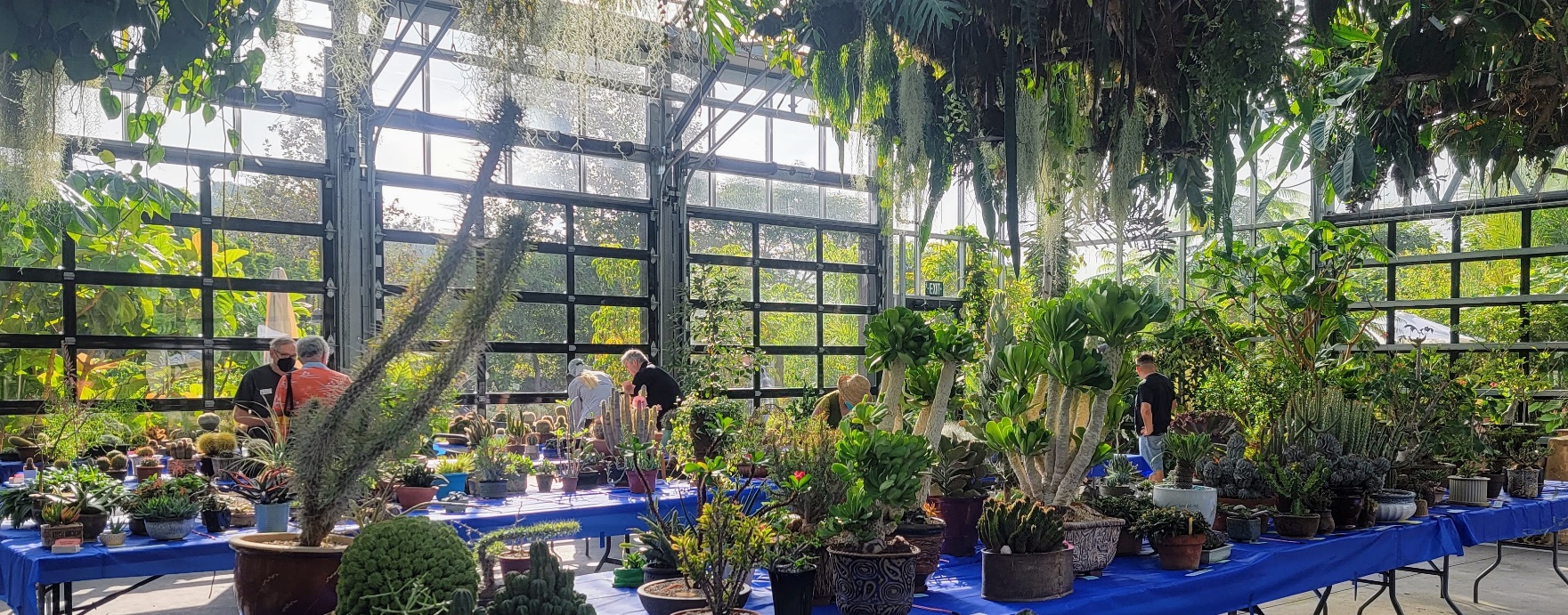 What a wonderful event we had overall, and WOW, what a show! All of you made it a stunning success by bringing in 344 fascinating plants beautifully staged and in full glory! The diversity of plants was most impressive with something new at every turn!What a joy it was to see them displayed in the San Diego Botanical Garden’s magnificent conservatory! It was a venue truly worthy of your spectacular plants! 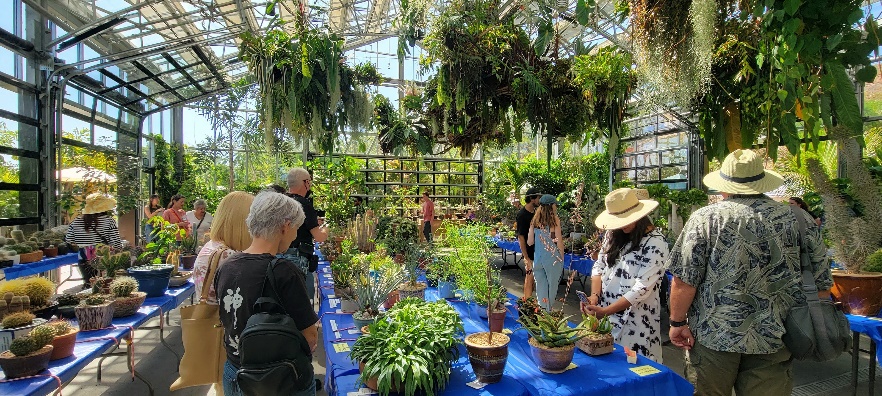 Our numerous visitors were exceedingly impressed. Their “oohs,” “ahhhs,” and “wows!”  filled the room amid the buzz of excitement. There were many exclamations of, “I’ve never seen anything like this before!” or simply, “Wow, what is that?!”Volunteers, you were incredible and kept everything running smoothly! Thank you all!  (See below for details.) The forty or so of you who were in the thick of it know that such a huge event would never happen without your participation! Many thanks to our vendors, and to Tina Zucker who coordinated them. There was an abundance of irresistible cactus and succulent plants, pottery, rocks, top dressings, and topiaries to tempt enthusiastic shoppers and collectors of all levels. Those of us manning the cash registers and credit card scanners, and boxing plants were sorely tempted (and succumbed) to the fabulous variety of plants and pots that came through our stations! Sales were extra brisk, with long lines of shoppers waiting to buy their new treasures. We even garnered some new members among shoppers and guests who were excited by our sales and show.HUGE thanks to Brita Miller for coordinating the event and to
Dean Karras for managing the show! Bravo to you both!By Charlyne Barad, assistant to event chairSetup and/or Breakdown - Kevin Smith, Jim Anderson, Robert Kopfstein, Liz Rozycki,
Patty and Mike Nelson, Dean Karras, Annie Morgan, Pauline Wong, Brita Miller, Lorie Johansen, Charlyne Barad, May Fong Ho, and many others prepared and dismantled the show.Vendors - Tina Zucker as the Vendor Chair coordinated with all the vendors. Tina somehow was magically able to get the Sales Area tables and pop-up tents to all fit in despite some serious pre-setup worries.Sales – Ken Brown and Winston Chan were lead cashiers, along with Teri Shusterman, Russel Ray, Michelle Leung, John Barkley, Lois Walag, and Charlyne Barad, as the rest of the cashiering team. Harold Dunn, Sherman Blench, Libbi Salvo, Joan Herskowitz, Maxine Hesse, and Heather Chan boxed plants and in general helped our many customers. Pam Dunlap, Barbara Raab, Pauline Wong, and Christa Stringham did a wonderful job manning the Sales area holding tables. And of course, our treasurer, Teri Shusterman, handled all monies, made the payments, did all the record keeping, etc.  And to Sherman and Brita for making multiple runs for Costco boxes.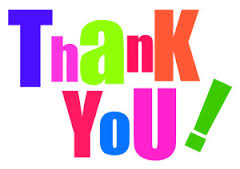 Thanks to San Diego Cactus and Succulent Society for the use of their cash register. Very special
thanks to Ken Brown, member of SDCSS, for bringing their register and programming both theirs
and our registers on Friday, and for manning a register during most of the weekend. Ken also
downloaded the data from both registers after the sale.Security - Tom McCarter, Gloria Kendall, Keith Umbreit, Libbi Salvo, Patty Nelson,
Bill Modi, May-Fong Ho, and Bruce Barry worked to provide security in the sales areas.
Richard Miller provided additional security in the showroom.Show - Dean Karras, David Buffington, Mike Nelson, Robert Kopfstein, and Annie Morgan
helped with plant ID. Show clerking and other show needs (including: place tablecloths, divider ropes, category tags, check entry cards, tear off card stubs, etc.) were done by Liz Rozycki, Annie Morgan, Mike Nelson, Brita Miller, and Charlyne Barad. Judges - Thanks to our very informative judges, Michael Buckner and Dr. Ed Nelson. We learned a lot from them about what they look for in plant characteristics, growing, and staging. (Did you know we are the only club that permits people in the room to listen as our judges work? What a great way to learn from their expertise!)Welcome & Membership - Moni Waiblinger and Chris Barkley did a fantastic job welcoming people and taking care of the Membership Table.Refreshments - Lorie Johansen, Barbara Raab, and Sandy Wetzel-Smith took care of the food and refreshments so that our volunteers, vendors, and members didn’t go hungry. Huge thanks to everyone who brought in all the delicious food that kept us going all weekend!Various Jobs - Our president, Robert Kopfstein, who volunteers at SDBG, communicated with the Garden to make arrangements for use of their facility. Robert spread the word to other garden clubs, and Lorie Johansen worked as event photographer. Dean Karras and David Buffington compiled the list of plant categories and printed the category labels for the tables. David will also tally entry card stubs to award prize plants at the holiday party in December. Moni Waiblinger, Prapa Taylor, and many other volunteers encouraged visitors to complete People’s Choice ballots. Dean Karras tallied those ballots. Richard Miller spent a lot of time cutting and scoring entry cards before the show. Many others were great at helping with all the other various jobs that came up as the event went along. Deepest thanks to all!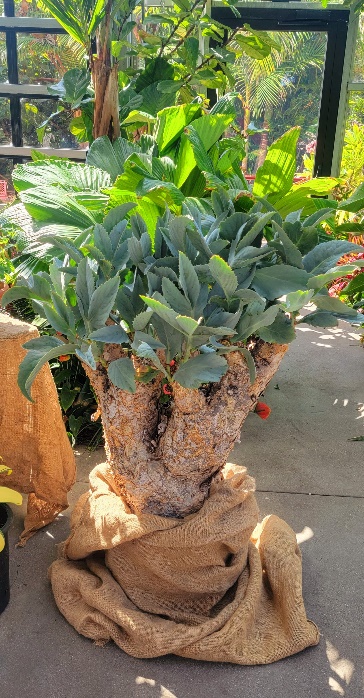 San Diego Botanic Garden - For publicizing our event. A large percentage of the public that came to our event heard about it through the Garden. Thanks to the Garden for the use of their magnificent conservatory, their tables in the showroom, the help of their volunteers to perform security in the showroom, and for a most impressive display of their plants! The display at the back of the room was set up just for us!Everyone Who Brought Plants - Thank you, everyone, for sharing your glorious plants! At one point, Brita and I were worried that we might not get enough plants to fill the larger room. Hah! We ended up adding seven tables to accommodate all the wonderful plants that you brought! Sorry if I’ve missed thanking someone. Your help was greatly appreciated!!!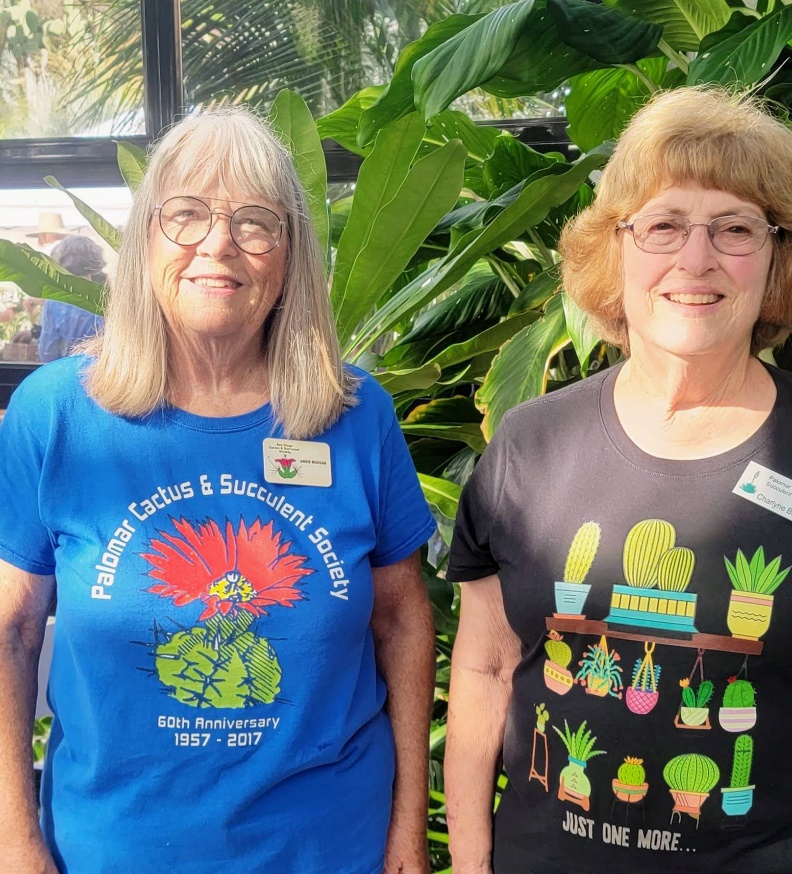 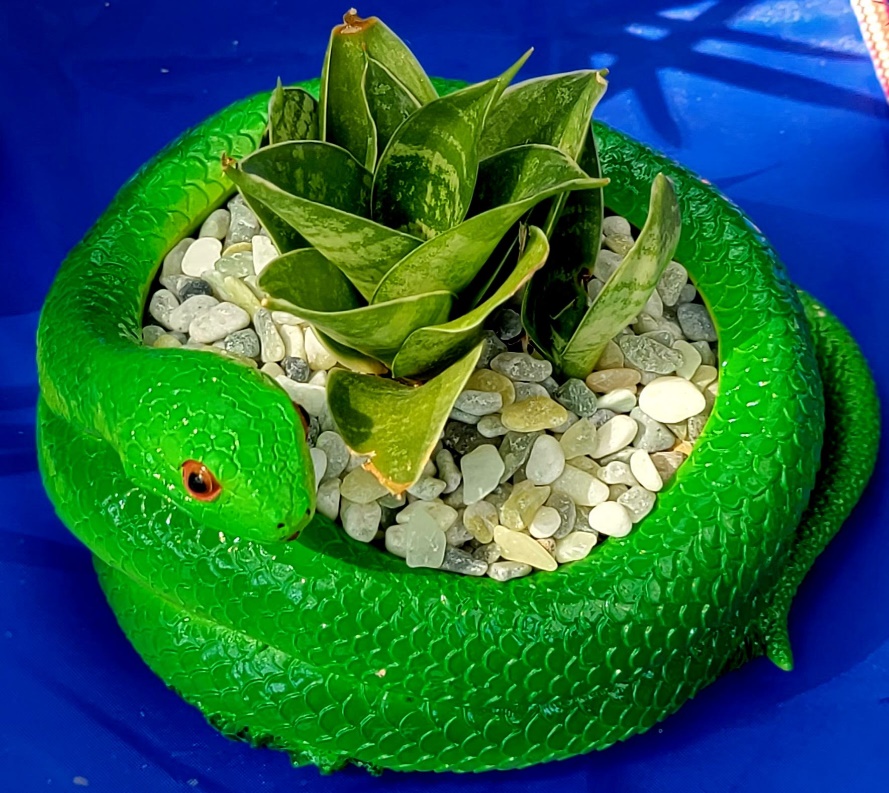 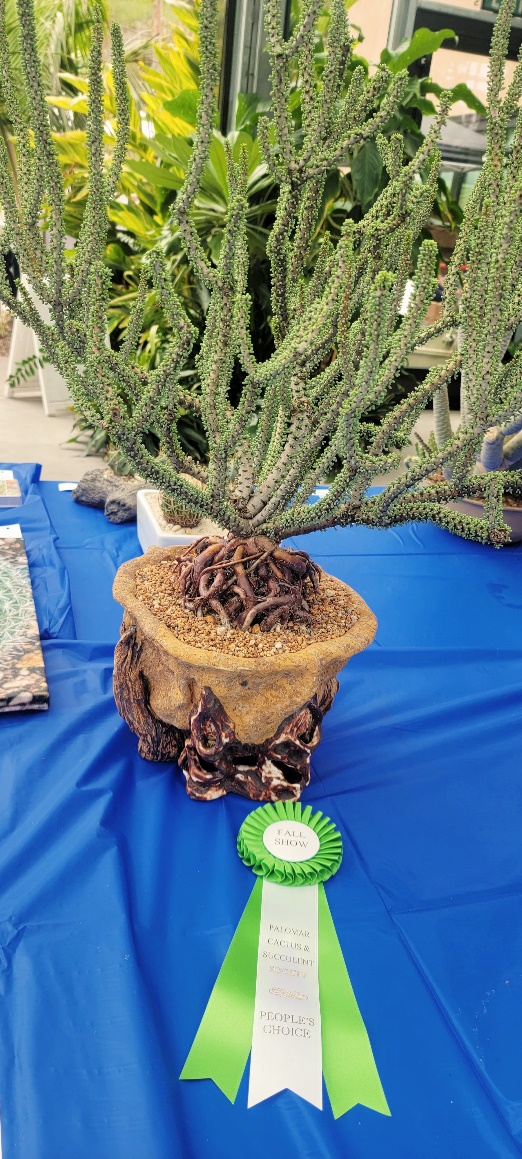 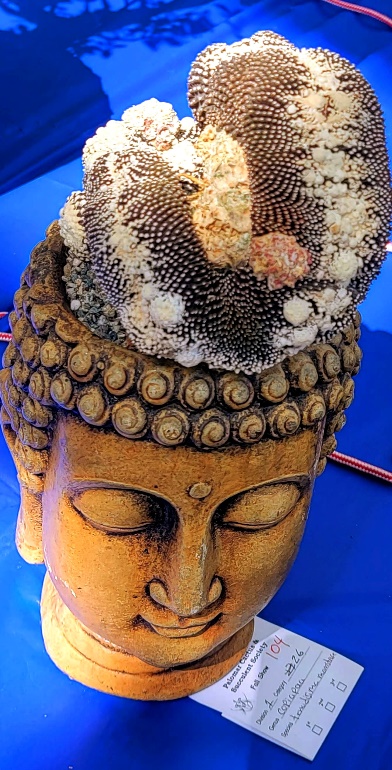 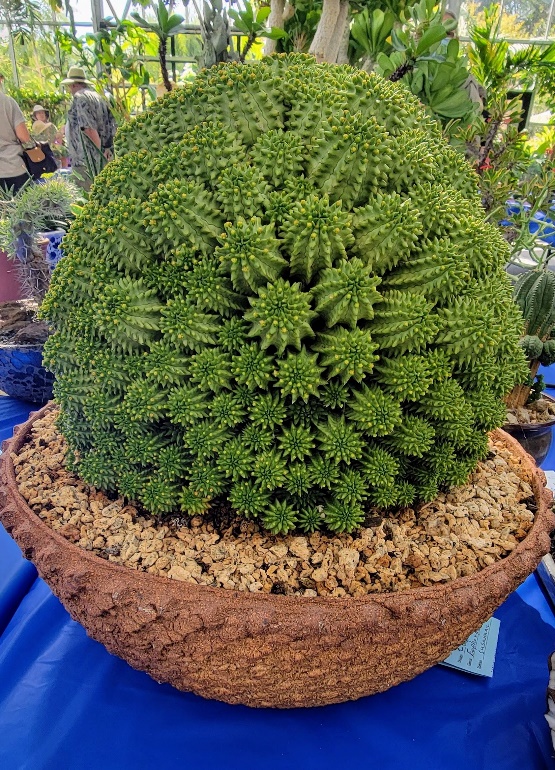 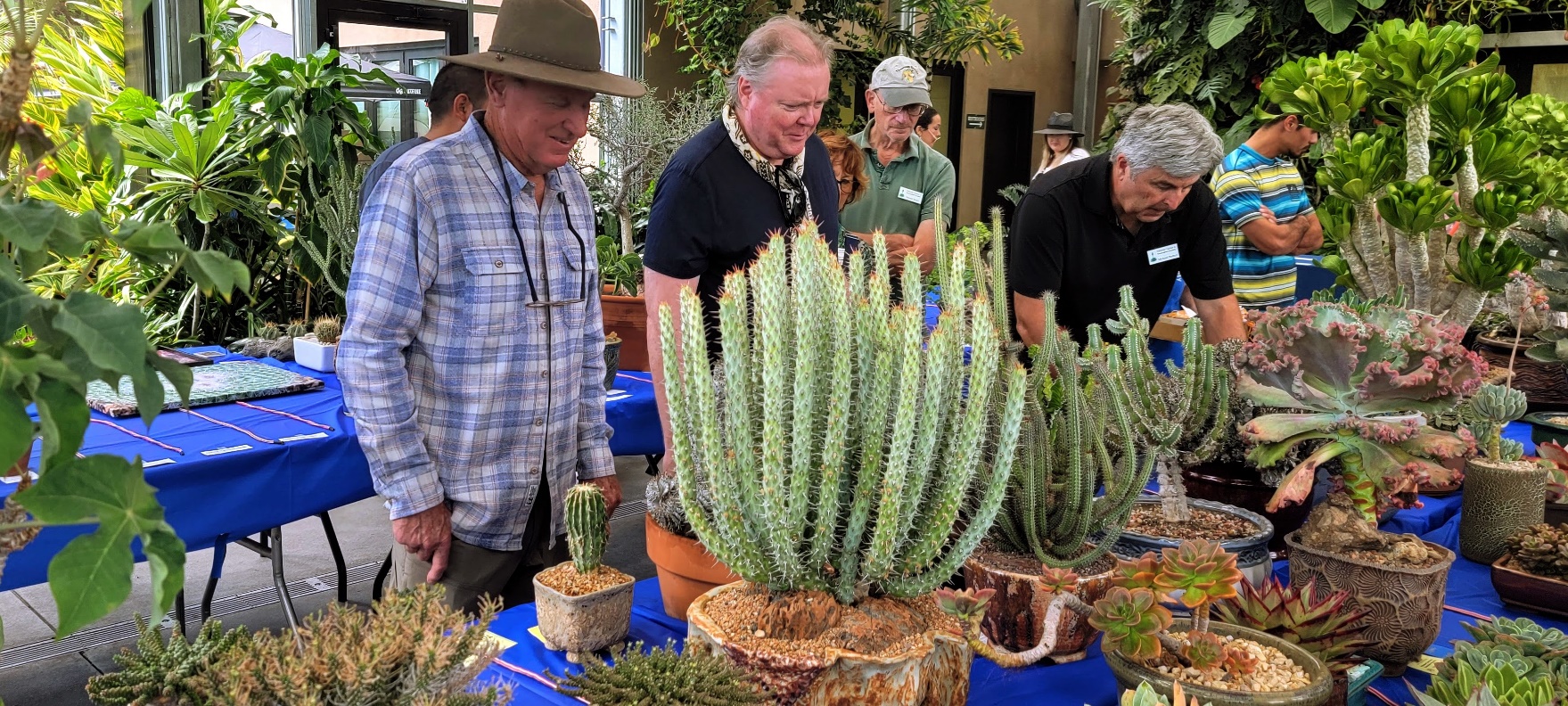 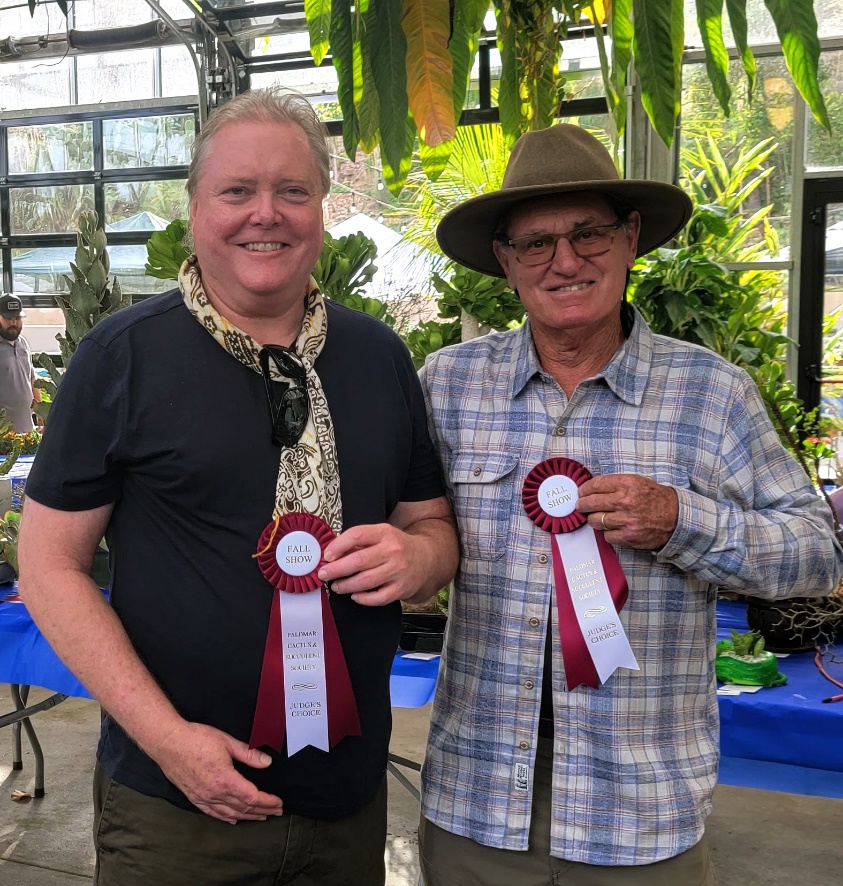 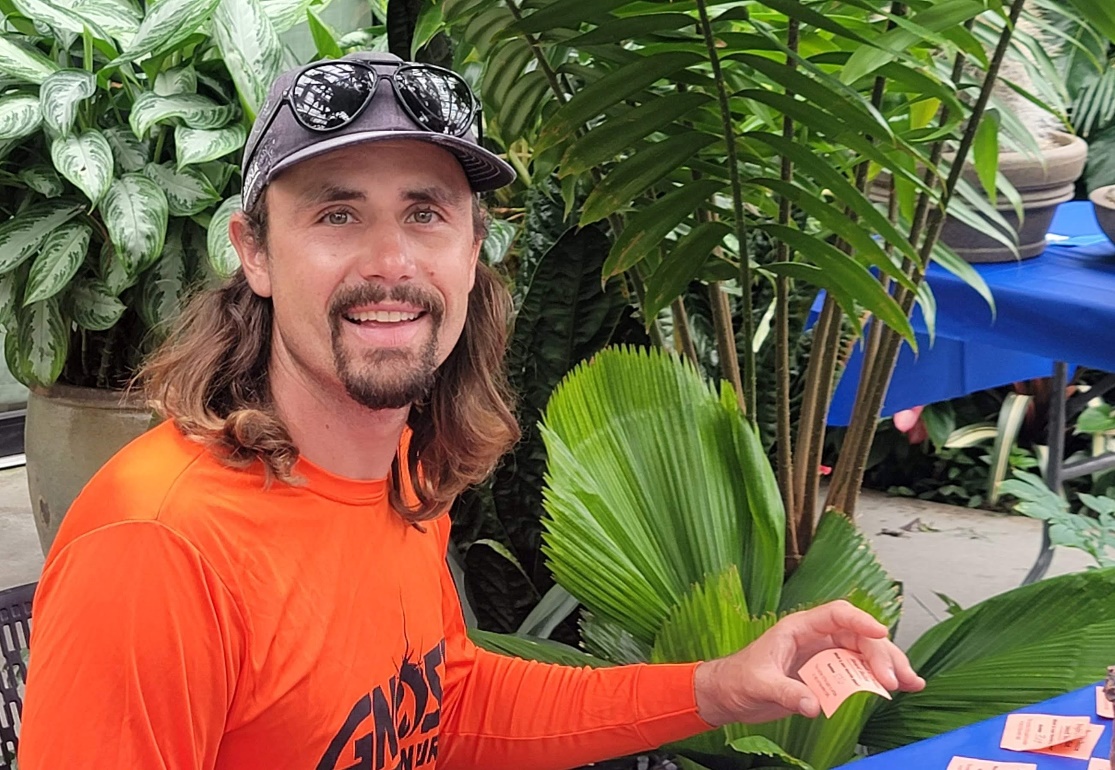 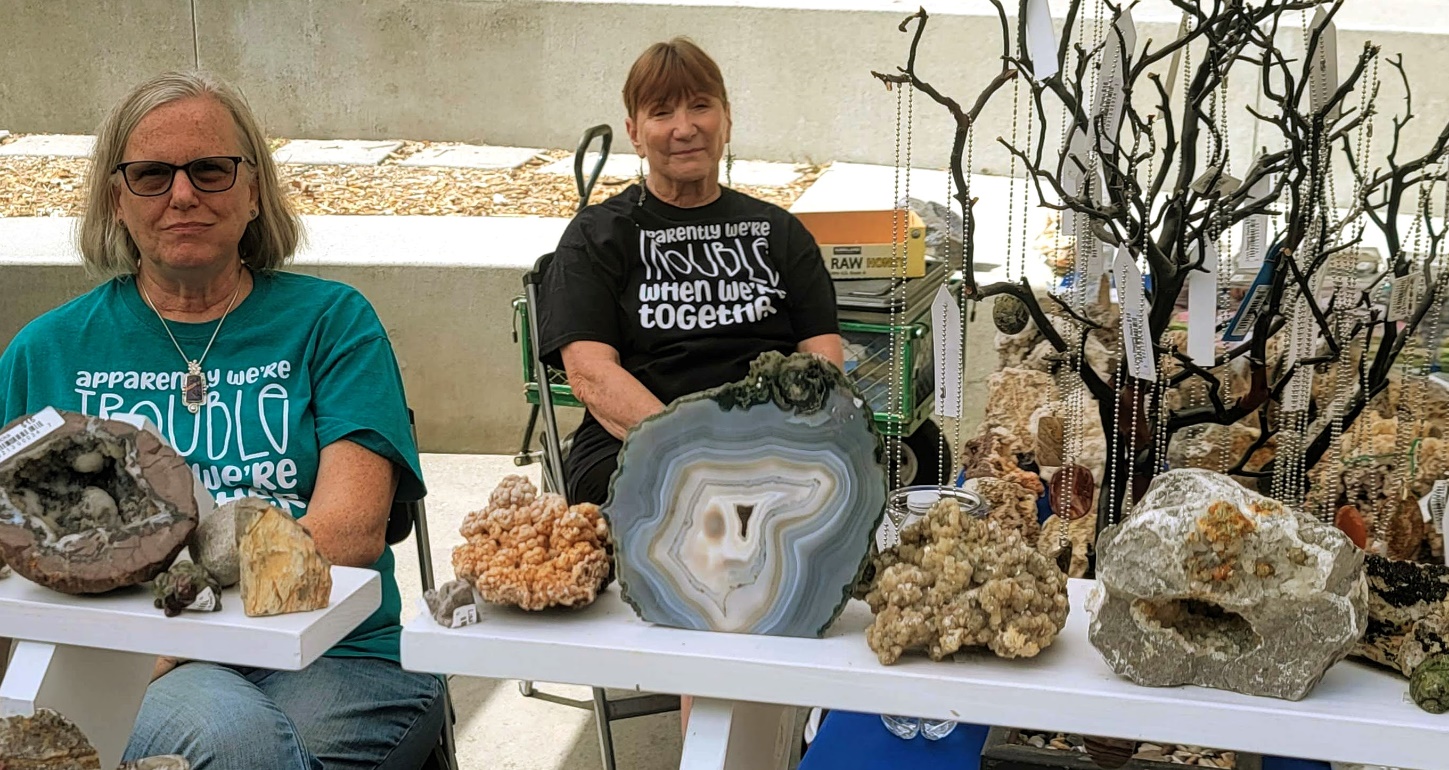 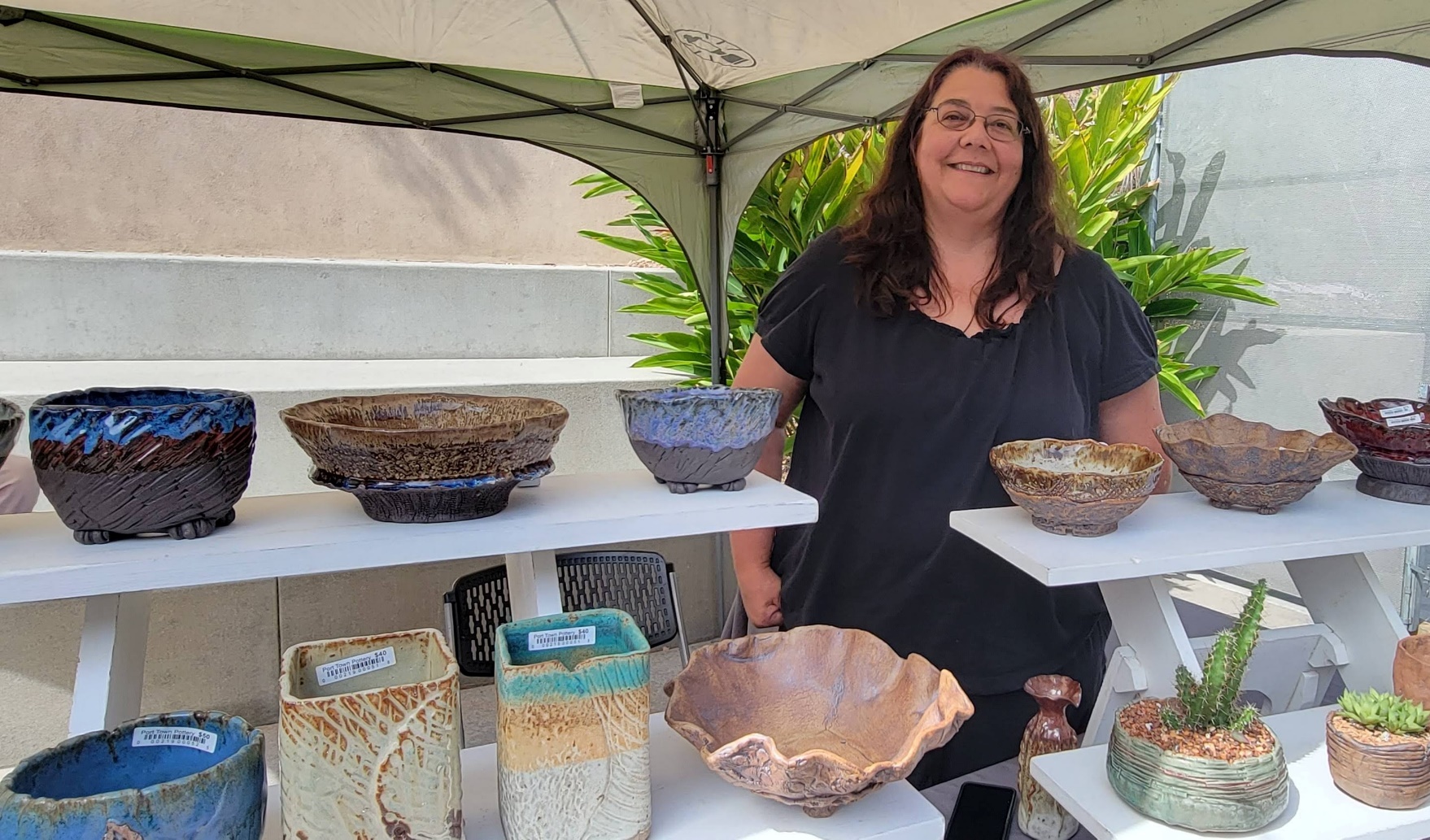 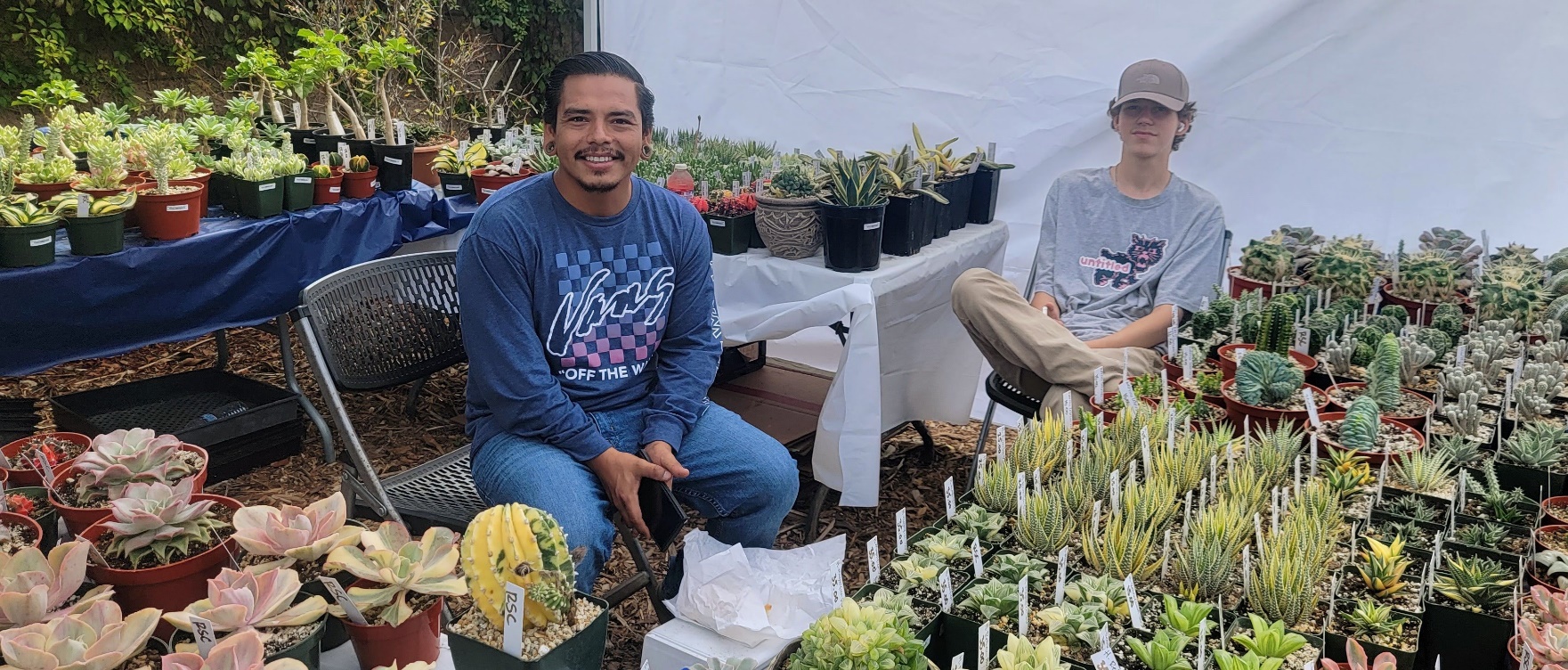 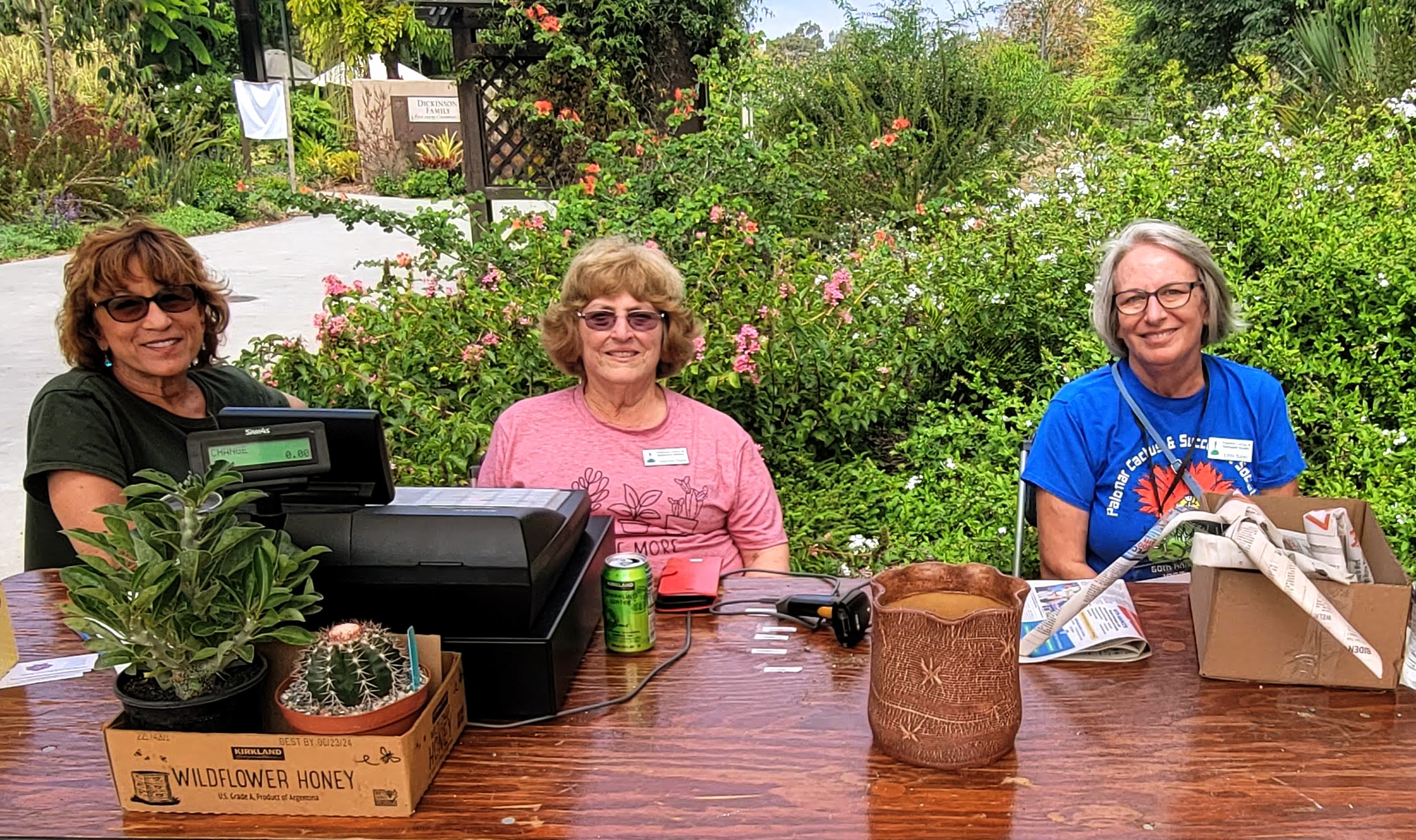 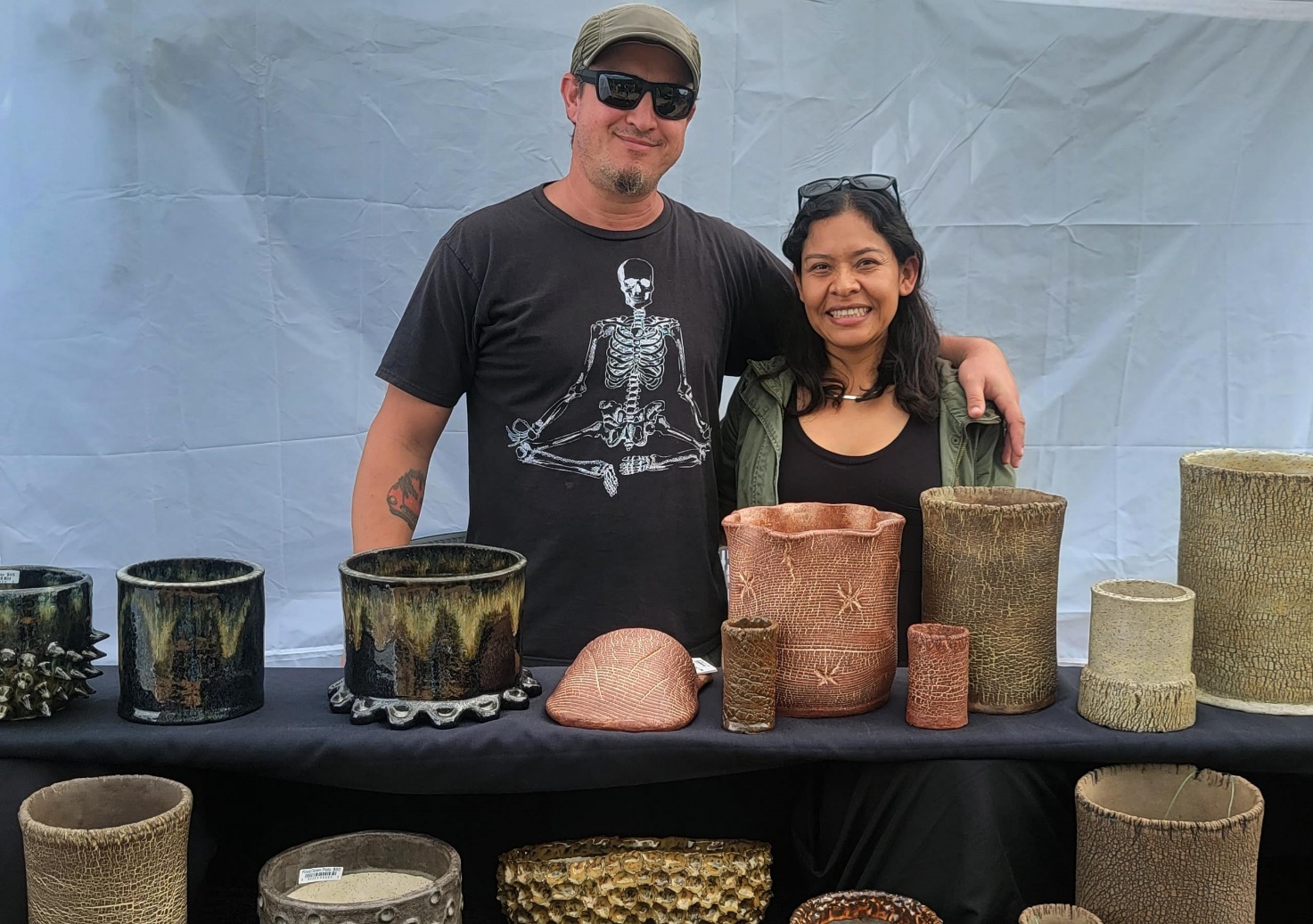 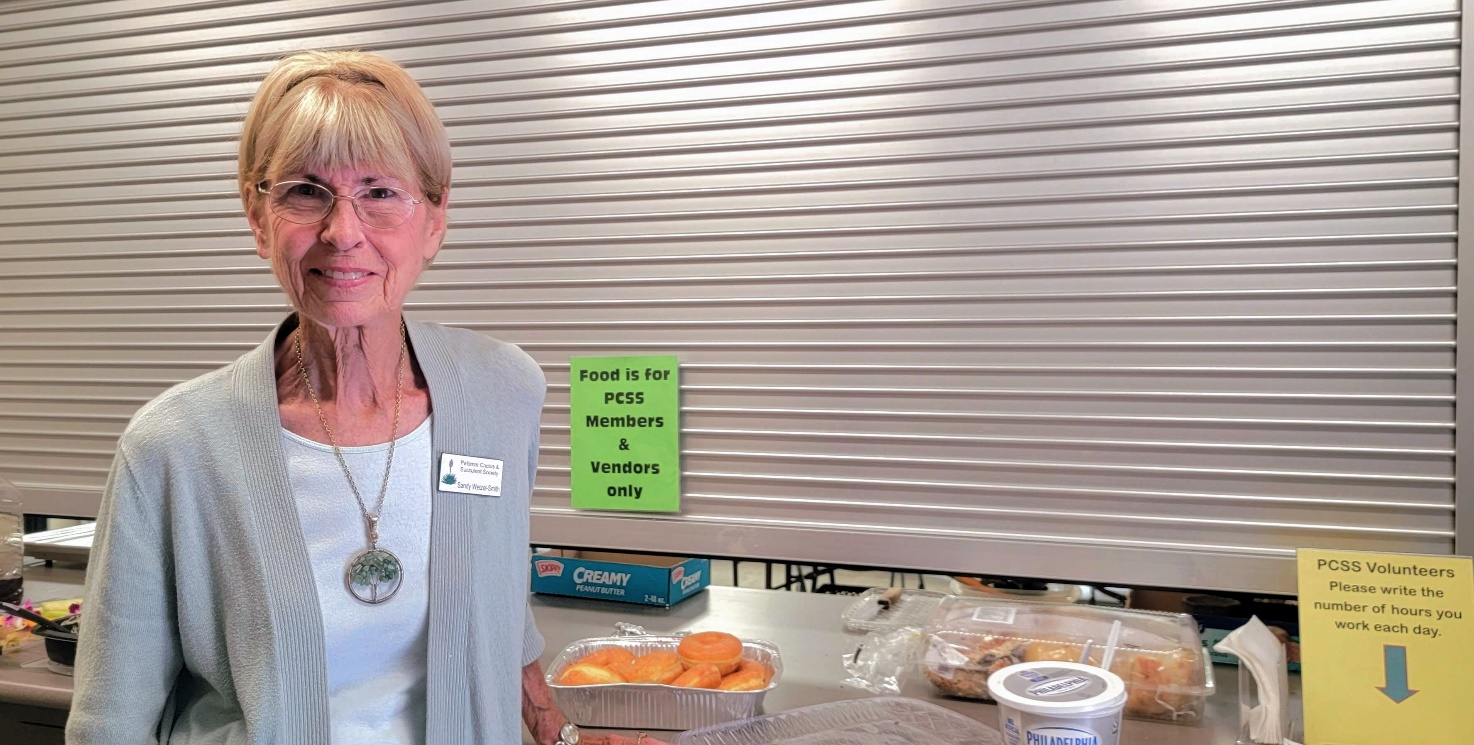 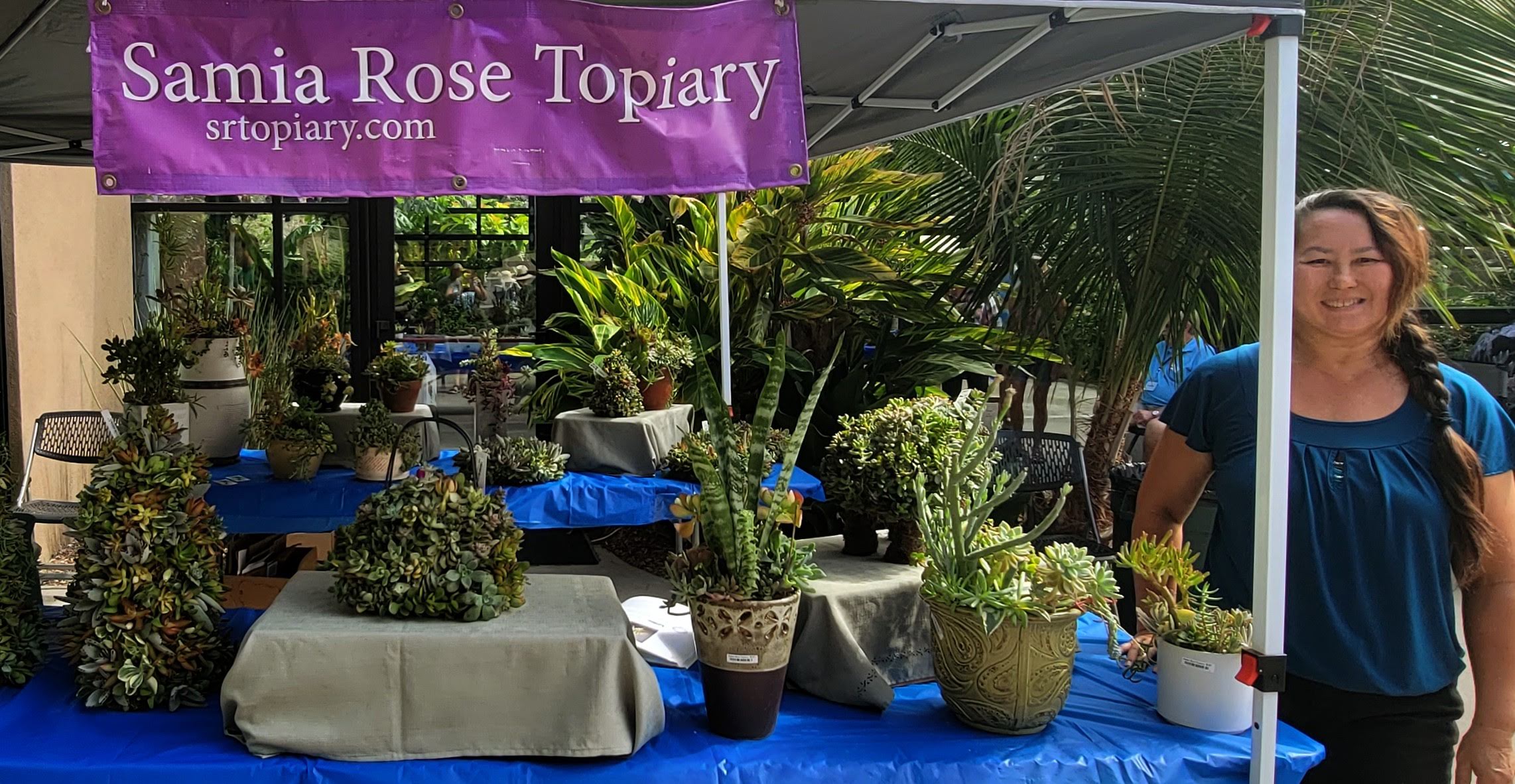 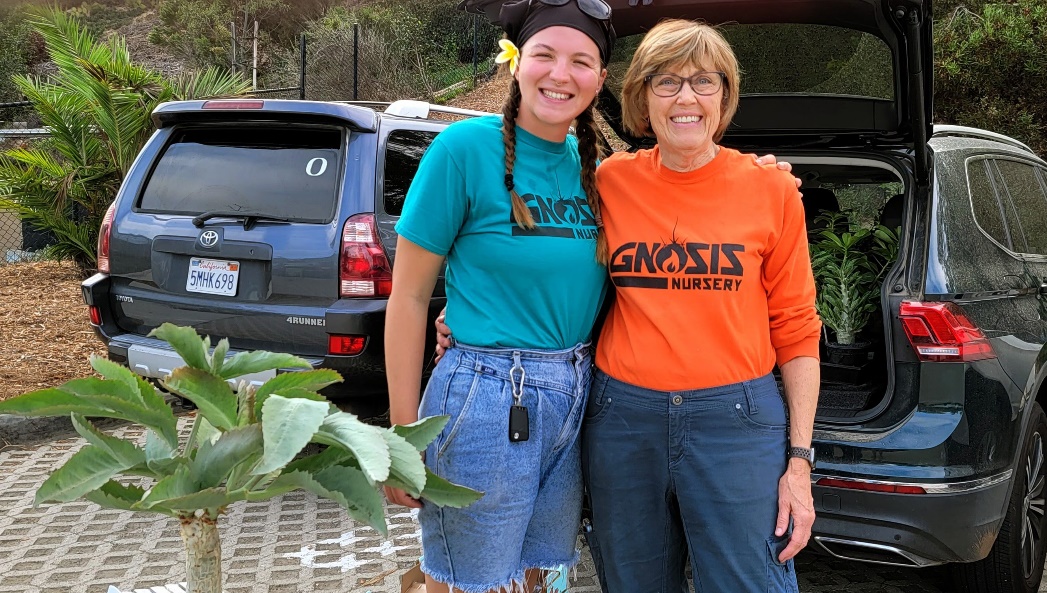 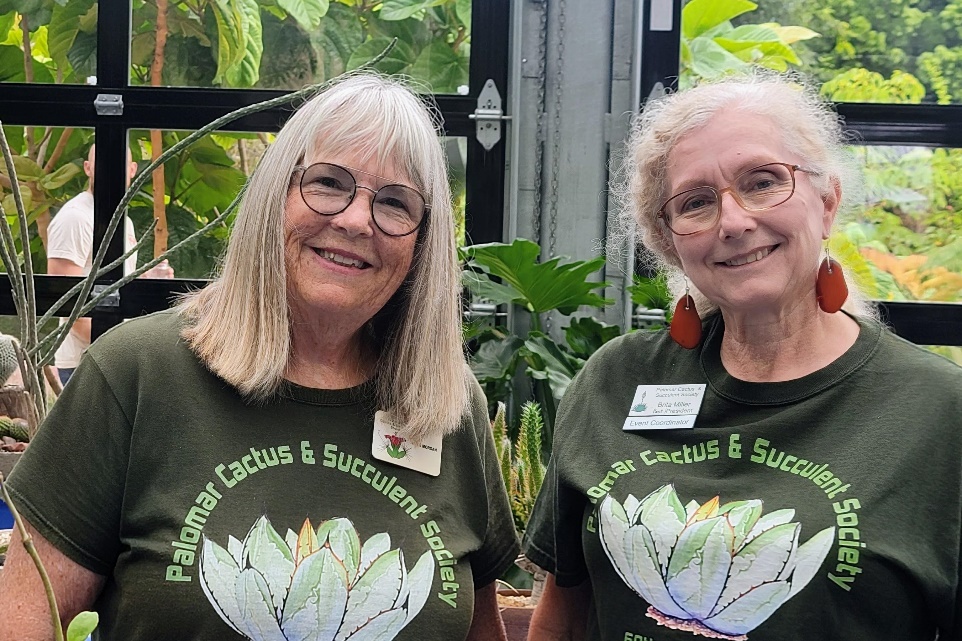 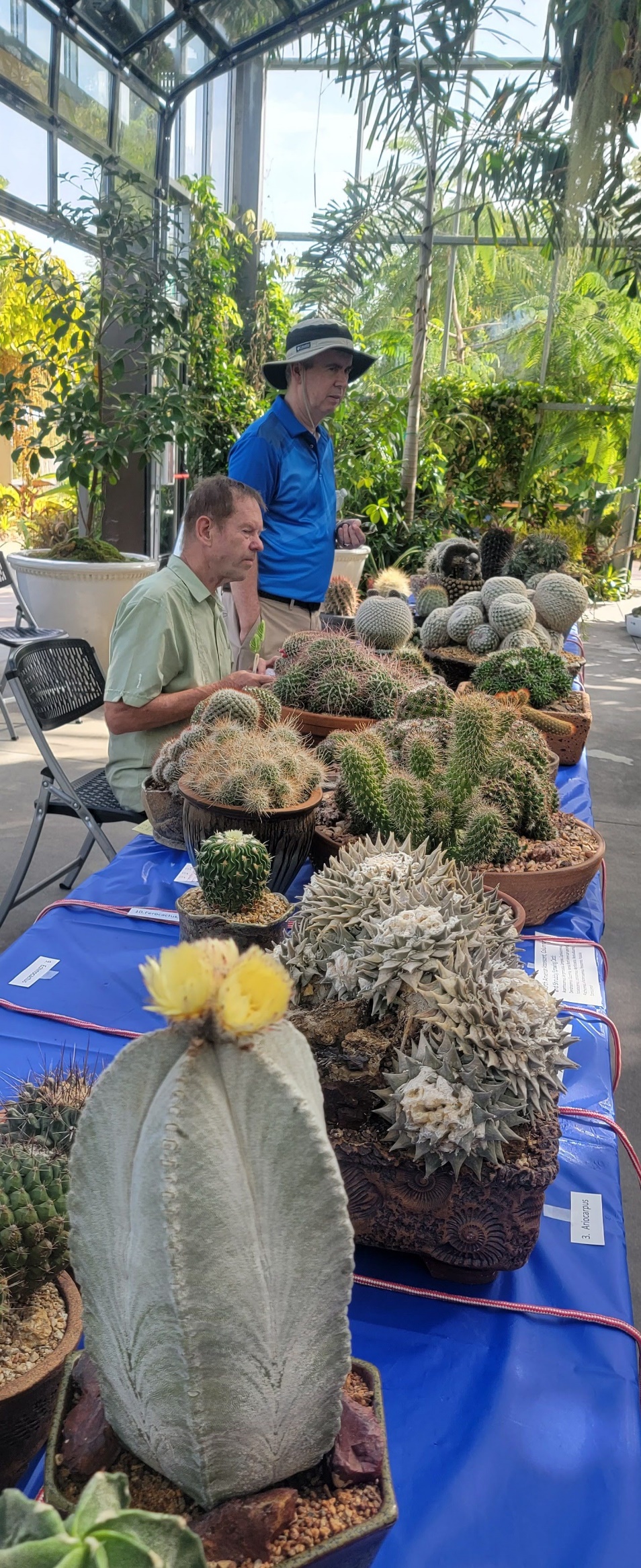 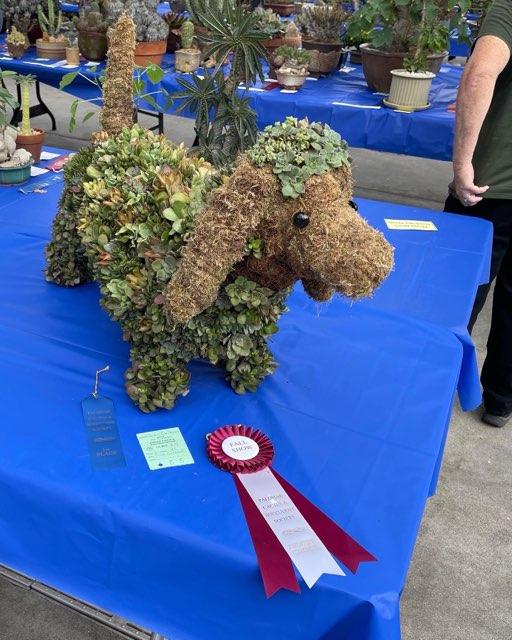 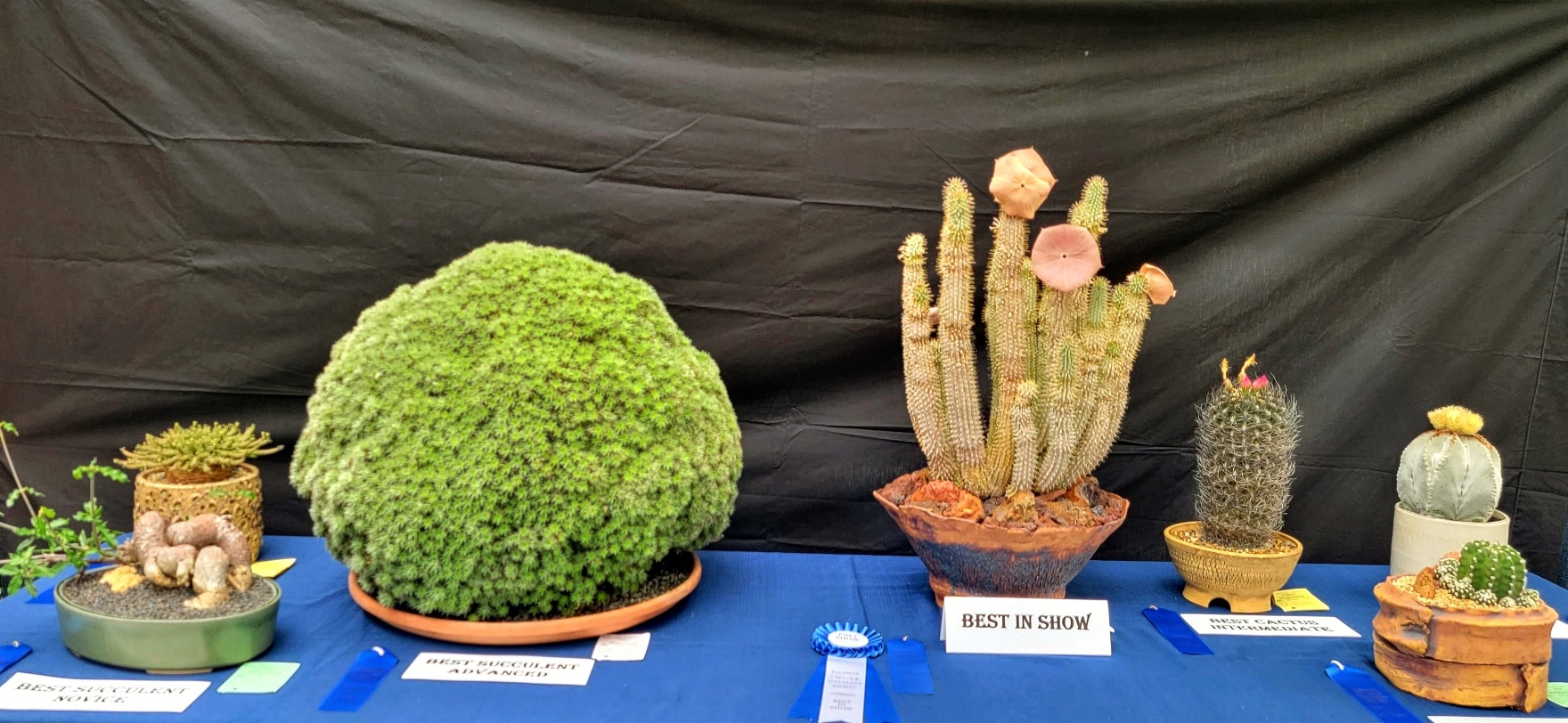 Best Succulent Novice: Joan Herskowitz, Fockea edulisBest Cactus Novice: Jose Muñoz, Echinopsis subdenudataBest Succulent Intermediate: Pete & Anabel Hagopian, Euphorbia medusa hybridBest Cactus Intermediate: Harold Dunn, Neoporteria (Eriosyce) crispaBest Succulent Advanced: Robert Kopfstein, Deutercohnia brevifoliaBest Cactus Advanced: Dean Karras, Astrophytum myriostigmaBest in Show: Dean Karras, Hoodia gordoniiJudge's Choice (Dr. Ed Nelson): Mike Nelson, Bursera microphyllaJudge's Choice (Michael Buckner): Pat Hammer, Dog topiaryPeople's Choice: Peter Walkowiak, Ceraria namaquensisPeople's Choice Runner Up (2nd Place): Dean Karras, Hoodia gordoniiPeople's Choice 2nd Runner Up (3rd Place): Peter Walkowiak, Euphorbia suzannae    2022 FALL SHOW RIBBON WINNERS	Division 1: CactiNorth American CactiCategory 1 – North American OpuntioidsNovice1st	Michelle Leung	Cylindropuntia mamillata ‘Monstrose’Intermediate1st	Jerome Kahn	Pereskia grandifloraAdvanced1st	Russel Ray	Opuntia polyacantha ‘Dark Knight’2nd	Russel Ray	Opuntia pycnantha2nd	Russel Ray	Opuntia sulphureaCategory 2 – North American Arborescent, Columnar, and Shrubby/Sprawling CactiIntermediate1st	Jerome Kahn	Peniocereus sp.Advanced1st	John Barkley	Peniocereus viperinus2nd	Dean Karras	Stenocereus erucaCategory 4 – Astrophytum 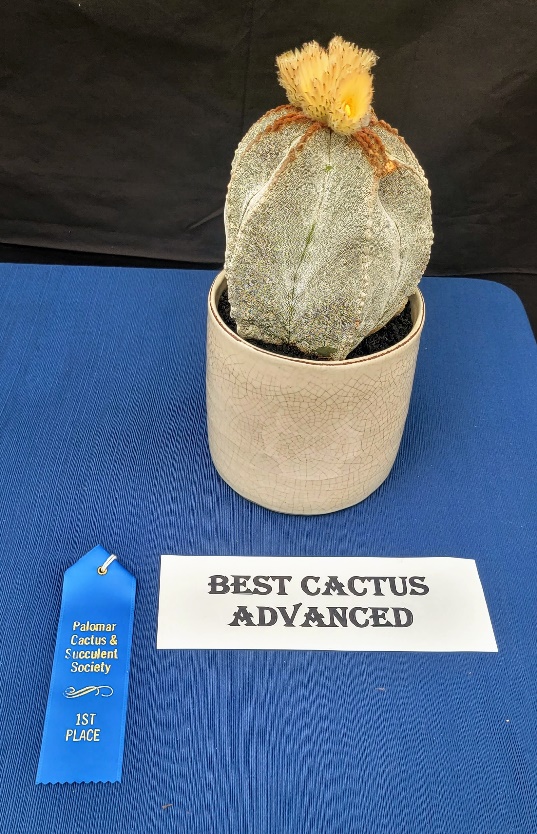 Intermediate1st	Neila Rybicki	Astrophytum sp.Advanced1st	Dean Karras	Astrophytum asterias1st	Dean Karras	Astrophytum myriostigma2nd	Dean Karras	Astrophytum caput-medusaeCategory 5 – Aztekium, Epiphelantha, Obregonia,
Pelecyphora, StrombocactusIntermediate1st	Lisa Brosseau	Obregonia denegrii2nd	Neila Rybicki	Obregonia denegriiAdvanced1st	John Barkley	Strombocactus disciformisCategory 6 – Coryphantha, Escobaria, Neolloydia, OrtegocactusIntermediate1st	Harold Dunn	Coryphantha retusaAdvanced1st	John Barkley	Escobaria tuberculosaCategory 7 – Pediocactus, Sclerocactus, Stenocactus, Thelocactus, TurbinicarpusIntermediate1st	Lisa Brosseau	Turbinicarpus schmiedickeanusAdvanced1st	John Barkley	Thelocactus conothelos2nd	John Barkley	Thelocactus rinconensis2nd	Dean Karras	Turbinicarpus lophophoroides3rd	Dean Karras	Turbinicarpus saueri ssp. septentrionalis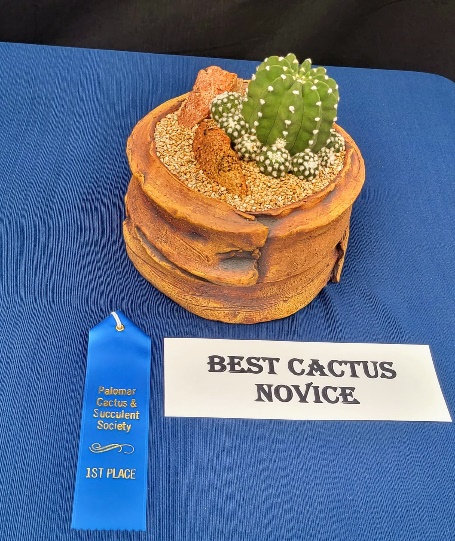 Category 8 – Echinocereus Advanced1st	Russel Ray	Echinocereus rigidissimus ssp. rubispinusCategory 9 – Echinocactus Intermediate1st	Neila Rybicki	Echinocactus tricuspidatus2nd	Jerome Kahn	Echinocactus sp.Advanced1st	Russel Ray	Echinocactus grusonii2nd	Dean Karras	Echinocactus texensis2nd	Russel Ray	Echinocactus grusonii var. albispinus3rd	Russel Ray	Echinocactus texensisCategory 10 – Ferocactus, xFerobergia, LeuchtenbergiaIntermediate1st	Peter Hagopian	Ferocactus hamatacanthus2nd	Peter Hagopian	Ferocactus chrysacanthusAdvanced1st	John Barkley	xFerobergia (F. emoryi x L. principis)2nd	Dean Karras	Ferocactus sp.3rd	Russel Ray	Ferocactus latispinusCategory 11 – Cochemiea, Mammillaria (hooked spines)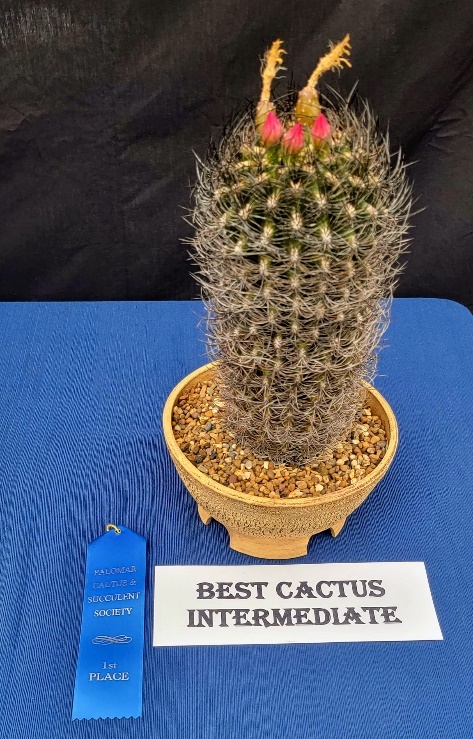 Intermediate1st	Harold Dunn	Mammillaria bombycinaAdvanced1st	Lorie Johansen	Cochemiea setispina1st	Russel Ray	Cochemiea setispina2nd	Russel Ray	Mammillaria prolifera3rd	Russel Ray	Mammillaria bombycinaCategory 12 – Mammillaria (straight spines), MammilloydiaNovice1st	Liz Rozycki	Mammillaria vetulaIntermediate1st	Steve Rybicki	Mammillaria compressaAdvanced1st	Russel Ray	Mammillaria parkinsonii1st	Dean Karras	Mammillaria karwinskiana2nd	Russel Ray	Mammillaria compressa2nd	Russel Ray	Mammillaria spinosissima ssp. pilcayensis2nd	Russel Ray	Mammillaria plumosa2nd	Russel Ray	Mammillaria senilis2nd	Russel Ray	Mammillaria sp.3rd	Russel Ray	Mammillaria sp.3rd	Russel Ray	Mammillaria albilanataCategory 13 – Melocactus Intermediate1st	Peter Hagopian	Melocactus warasiiAdvanced1st	Dean Karras	Melocactus azureusCategory 14 – South American OpuntioidsIntermediate1st	Jerome Kahn	Tephrocactus articulataAdvanced1st	Steve Salley	Maihueniopsis bonnieae2nd	John Barkley	Austrocylindropuntia vestitaCategory 15 – South American Arborescent, Columnar, and Shrubby/Sprawling CactiIntermediate2nd	Sherman Blench	Trichocereus bridgesii f. monstruosa
(short joined type)2nd	Charlyne Barad	Trichocereus thelogonus crest2nd	Sherman Blench	Pilosocereus pachycladusAdvanced3rd	Russel Ray	Cereus hankeanus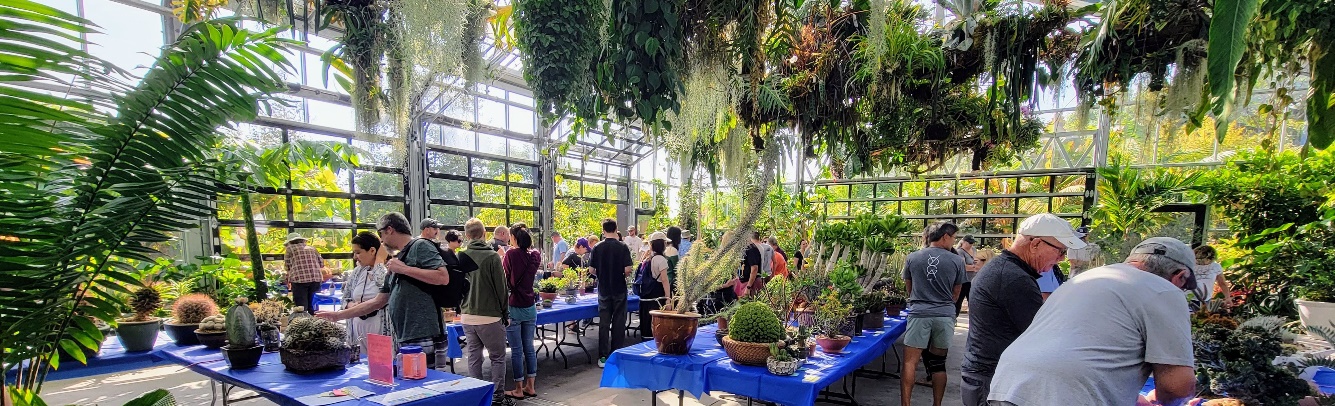 Category 16 – Acanthocalycium, Denmoza, Echinopsis, Lobivia, Matucana, OroyaNovice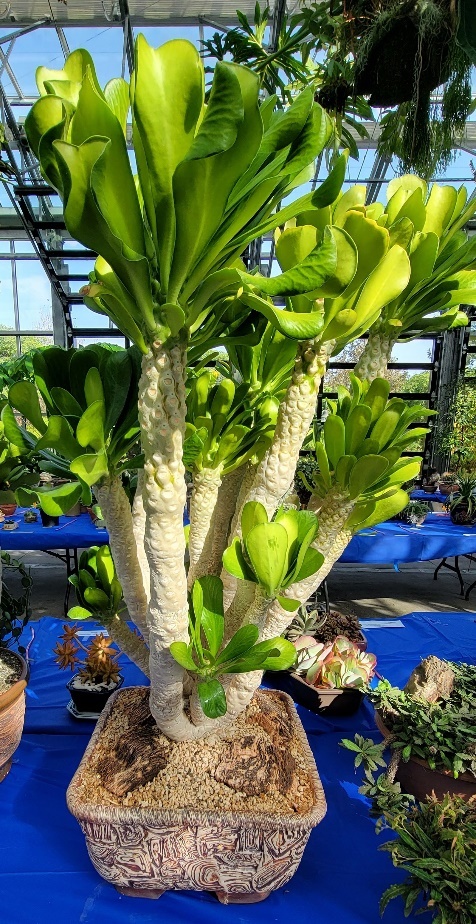 1st	Jose Muñoz	Echinopsis subdenudataIntermediate1st	Jerome Kahn	Echinopsis sp.Advanced1st	John Barkley	Lobivia longispina1st	Russel Ray	Echinopsis formosa2nd	Russel Ray	Echinopsis spachianaCategory 17 – Austrocactus, CopiapoaAdvanced1st	Dr. Cactus	Copiapoa dealbata1st	Dr. Cactus	Copiapoa columna-alba2nd	Lorie Johansen	Copiapoa cinerea2nd	Corona Cactus	Copiapoa laui3rd	Steve Salley	Copiapoa tenuissimaCategory 20 – EriosyceIntermediate1st	Harold Dunn	Neoporteria crispaAdvanced1st	Dean Karras	Eriosyce senilis var. multicolor2nd	Russel Ray	Eriosyce senilisCategory 21 – Gymnocalycium Intermediate1st	Peter Hagopian	Gymnocalycium monvillei2nd	Peter Hagopian	Gymnocalycium netrelianumAdvanced1st	Dean Karras	Gymnocalycium horstii2nd	Dr. Cactus	Gymnocalycium riograndense3rd	Russel Ray	Gymnocalycium saglionisCategory 22 – Rebutia, Sulcorebutia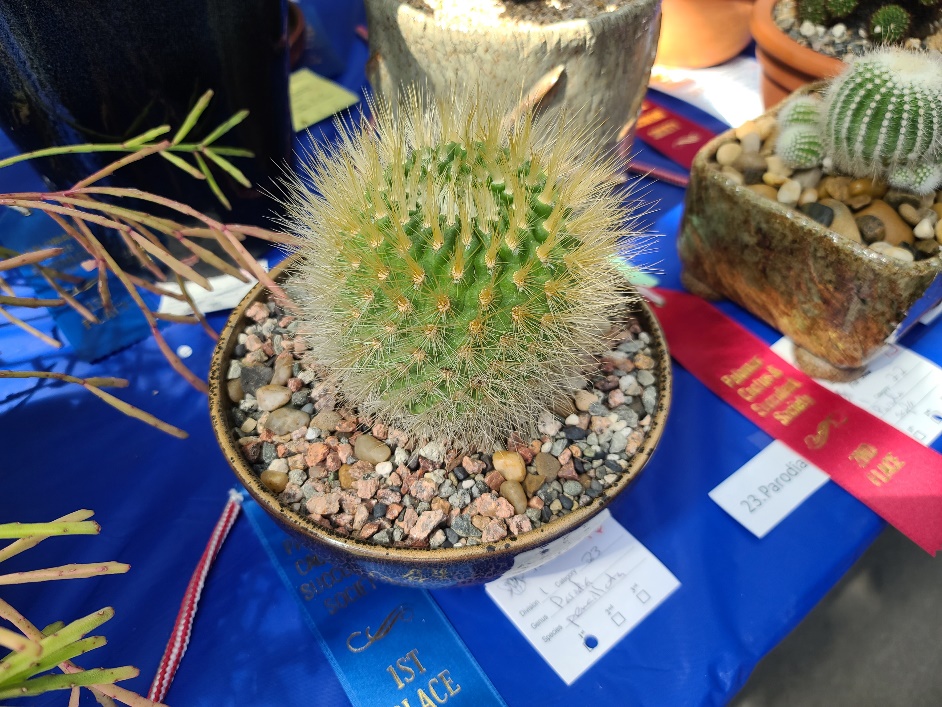 Advanced1st	John Barkley	Rebutia sp.2nd	John Barkley	Rebutia mentosai3rd	John Barkley	Rebutia sp.Category 23 – Parodia Novice1st	Jose Muñoz	Parodia chrysacanthiumAdvanced1st	Russel Ray	Parodia pencillata2nd	Russel Ray	Parodia scopaCategory 24 – Epiphytic CactiIntermediate1st	Jerome Kahn	Epiphyllum sp.2nd	Lois Walag	Rhipsalis ewaldianaAdvanced1st	Moni Waiblinger	Epiphyllum guatemalense f. monstrose ‘Curly Locks’2nd	Moni Waiblinger	Rhipsalis cereusculaCategory 26 – Crested & Monstrose CactiNovice1st	Pat Hammer	Cereus forbesii monstrose ‘Ming Thing’Intermediate1st	Patti Nelson	Mammillaria gracilis ‘Arizona Snow Cap’3rd	Charlyne Barad	Cereus forbesii monstrose ‘Ming Thing’Advanced1st	Mike Nelson	Cereus crest1st	Dr. Cactus	Copiapoa tenuissima f. monstruosaCategory 29 – Cacti, seed grown by exhibitor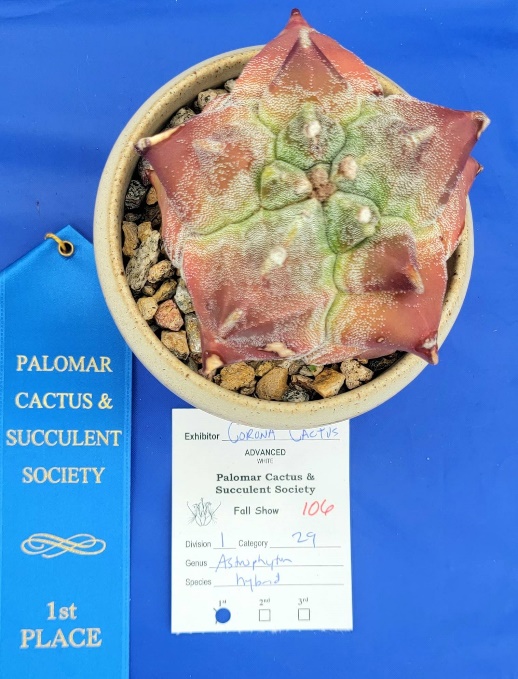 Advanced1st	Dean Karras	Turbinicarpus jauernigii1st	Corona Cactus	Astrophytum hybridDivision 2: Non-Cacti SucculentsFamily: Aizoaceae (Mesembruanthemaceae)Category 30 – Living StonesIntermediate1st	Pauline Wong	Pleiospilos compactus2nd	Peter Hagopian	Gibbaeum petrenseAdvanced1st	Dean Karras	Lithops sp.Category 31 – Schrubby/Sprawling MesembsNovice1st	Joan Herskowitz	Mestoklema tuberosum2nd	Kaitlyn Long	Trichodiadema bulbosumIntermediate1st	Mike Nelson	Trichodiadema bulbosum1st	Botanic Wonders	Trichodiadema bulbosum2nd	Dean Karras	Trichodiadema densumCategory 32 – Other Mesembs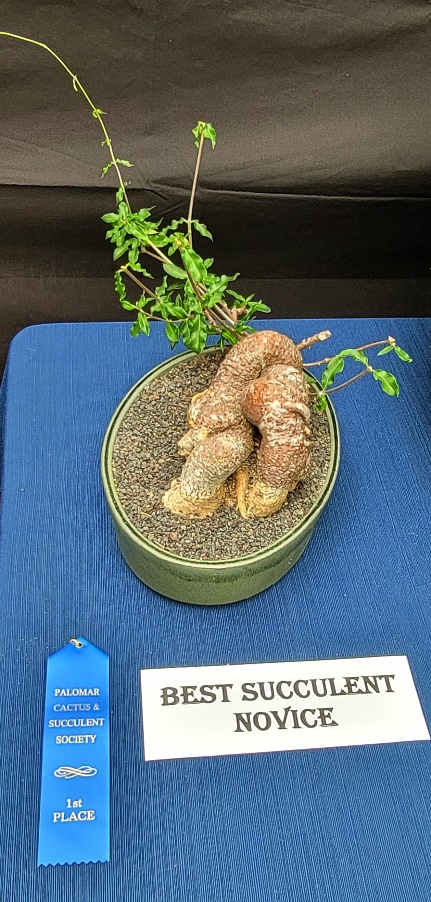 Intermediate1st	Pauline Wong	Faucaria sp.Advanced1st	Dean Karras	Aloinopsis schooneesiiFamily: ApocynaceaeCategory 34 – Brachystelma, Fockea, GonolobusiNovice1st	Joan Herskowitz	Fockea edulis2nd	Pat Hammer	Fockea edulis2nd	Gloria Kendall	Fockea edulis3rd	Kaitlyn Long	Fockea edulisIntermediate2nd	Jerome Kahn	Fockea edulisAdvanced1st	Moni Waiblinger	Fockea edulis2nd	Lorie Johansen	Fockea edulisCategory 35 – Stapeliads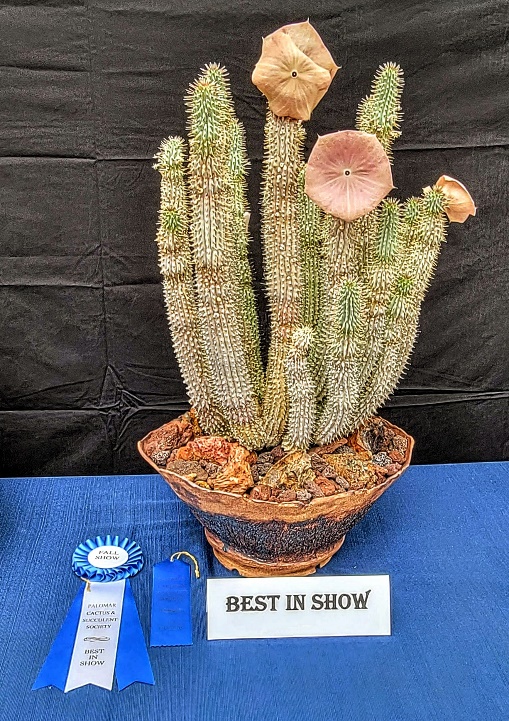 Advanced1st	Dean Karras	Hoodia gordonii2nd	Lorie Johansen	Huernia zebrina2nd	Moni Waiblinger	Orbea variegataCategory 36 – Ceropegia, Cynanchum, Dischidia, Hoya, SarcostemmaAdvanced1st	Moni Waiblinger	Hoya keriii ‘Sweetheart’Category 37 – Pachypodium Intermediate1st	Neila Rybicki	Pachypodium brevicaule2nd	Neila Rybicki	Pachypodium namaquanumAdvanced1st	Steve Salley	Pachypodium gracilius2nd	Moni Waibllinger	Pachypodium brevicaule2nd	Corona Cactus	Pachypodium baronii ssp. windsorii3rd	Dean Karras	Pachypodium lealii ssp. saundersiiFamily: AspargaceaeCategory 39 – Agave, Beschorneria, Furcraea, Manfreda, PolianthesNovice1st	Jerome Kahn	Agave strictaIntermediate1st	Patti Nelson	Agave potatorum variegate2nd	Patti Nelson	Agave applanata ‘Cream Spike’3rd	Peter Hagopian	Agave isthmensis3rd	Pauline Wong	Agave univittataAdvanced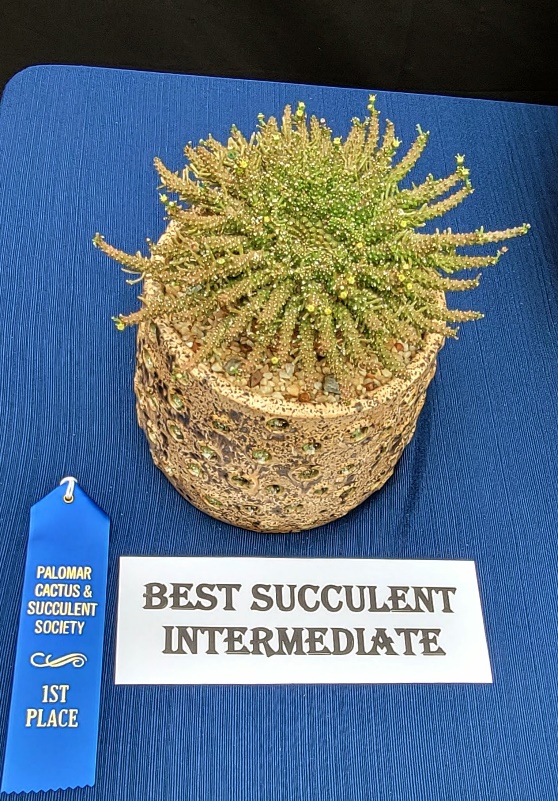 1st	Moni Waiblinger	x Mangave hybrid2nd	Moni Waiblinger	Agave leopoldiiCategory 40 – Beaucarnea, Calibanus, Dasylirion, NolinaIntermediate1st	Charlyne Barad	Calibanus hookeriCategory 41 – Hesperoyucca, YuccaAdvanced1st	Dean Karras	Yucca endlichianaCategory 42 – Old World Bulbs in AsparagaceaeAdvanced1st	Robert Kopfstein	Ledebouria socialis1st	Lorie Johansen	Bowiea volubilis1st	Moni Waiblinger	Ledebouria socialis2nd	Moni Waiblinger	Drimiopsis dolomiticusFamily: AsphodelaceaeCategory 43 – Aloe species, subspecies, varieties, formsIntermediate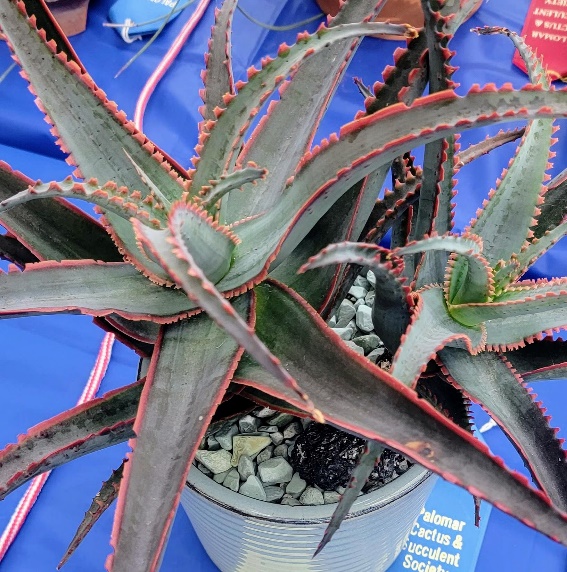 1st	Patti Nelson	Aloe castilloniaei1st	Patti Nelson	Aloe somaliensis2nd	Lois Walag	Aloe jucunda3rd	Lois Walag	Aloe gariepensis3rd	Lisa Brosseau	Aloe ramosissima3rd	Sherman Blench	Aloe aculeataAdvanced1st	Dean Karras	Aloe pegleraeCategory 44 – Aloe hybrids, named cultivarsIntermediate1st	Peter Hagopian	Aloe ‘Swordfish’2nd	Lisa Brosseau	Aloe ‘Flesh Gordon’2nd	Patti Nelson	Aloe brevifolia hybridCategory 45 – Astroloba, HaworthiaNovice1st	Liz Rozycki	Haworthia marumiana var. batesiana Intermediate1st	Patti Nelson	Haworthia comptonianaAdvanced1st	Moni Waiblinger	Haworthia hybrid2nd	Moni Waiblinger	Haworthia cymbiformisCategory 46 – Gasteria Intermediate1st	Annie Morgan	Gasteria batesianaAdvanced1st	Lorie Johansen	Gasteria batesiana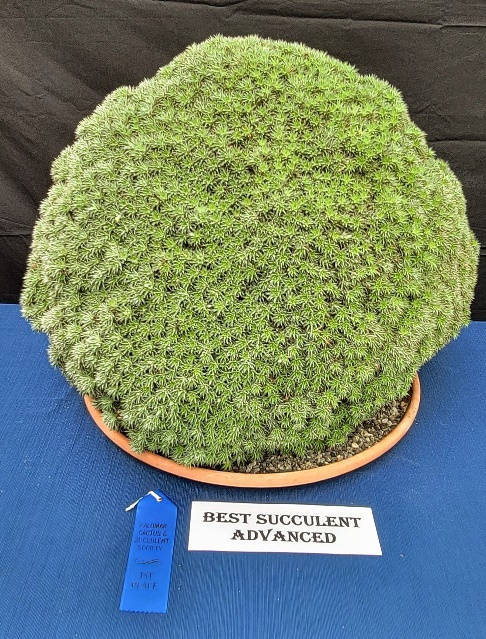 Category 49 – Senecio (Caputia, Kleinia)Novice1st	Joan Herskowitz	Senecio articulatusAdvanced1st	Lorie Johansen	Senecio macroglossus variegatusFamily: BegoniaceaeFamily: BromeliaceaeCategory 52 – Subfamilies Pitcairnioideae & BromelioideaeIntermediate1st	Jerome Kahn	Deuterocohnia brevifolia2nd	Pauline Wong	Hechtia sp.Advanced1st	Robert Kopfstein	Deuterocohnia brevifolia2nd	Russel Ray	Deuterocohnia brevifolia2nd	Robert Kopfstein	Dyckia ‘Painted Lady’Category 53 – Tillandsia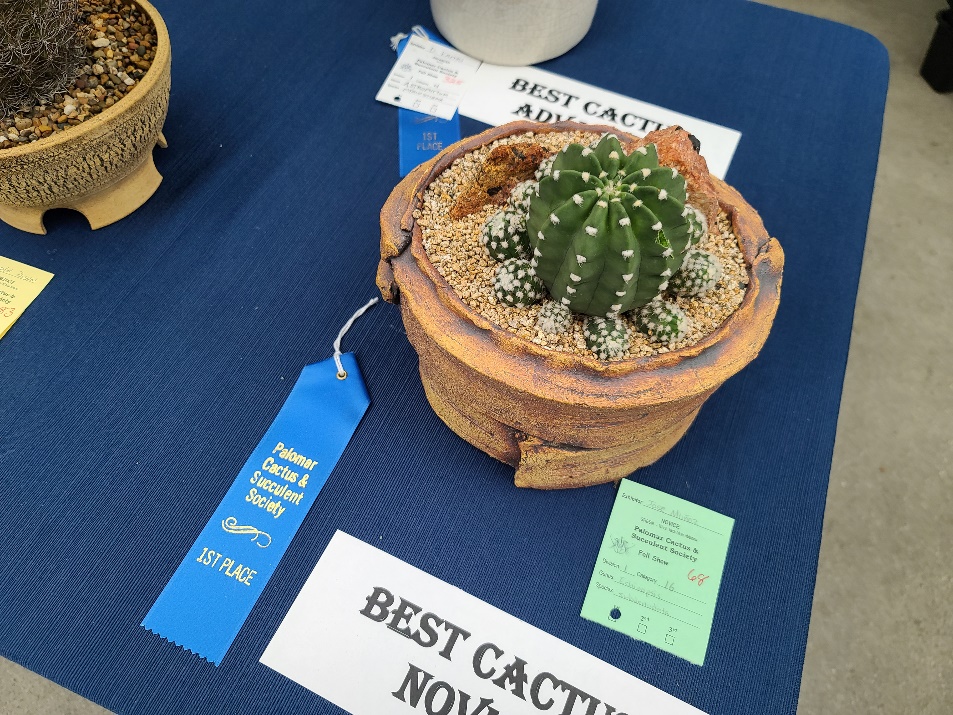 Advanced1st	Robert Kopfstein	Tillandsia tectorumFamily: BurseraceaeCategory 54 – Boswellia, Bursera, CommiphoraAdvanced1st	Mike Nelson	Bursera microphylla2nd	Steve Salley	Boswellia sacraFamily: CommelinaceaeFamily: CrassulaceaeCategory 56 – Adromischus Advanced1st	Mike Nelson	Adromischus marianae ‘Lime Drops’Category 57 – Subfamily SempervivoideaeIntermediate1st	Pauline Wong	Aeonium ‘Kiwi’2nd	Lois Walag	Aichryson x domesticum variegatesAdvanced1st	Moni Waiblinger	Aeonium crest1st	Moni Waiblinger	Aeonium ‘Lily Pad’Category 58 – Cotyledon, TylecodonAdvanced1st	John Barkley	Tylecodon paniculatusCategory 59 – Crassula Intermediate1st	Pauline Wong	Crassula ovata ‘Gollum’2nd	Pauline Wong	Crassula ovata 'Gollum’3rd	Lois Walag	Crassula orbicularis3rd	Pauline Wong	Crassula ovata ‘Hommel’s Sunset’Category 60 – Dudleya Intermediate1st	Lois Walag	Dudleya virens ssp. hasseiAdvanced1st	Dean Karras	Dudleya cymosa2nd	Dean Karras	Dudleya greeneiCategory 61 – Echeveria – species, subspecies, varietiesNovice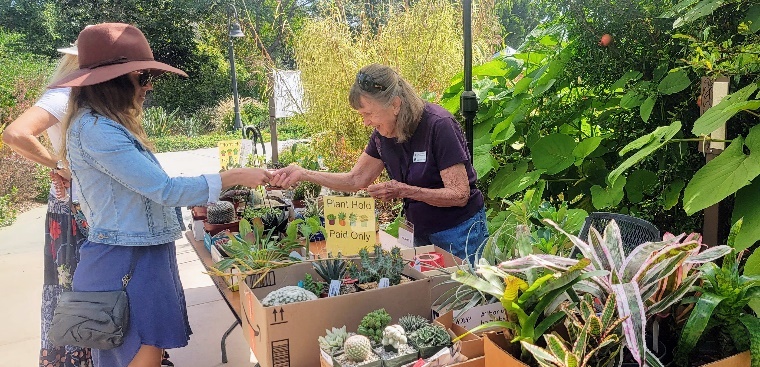 2nd	Liz Rozycki	Echeveria sp.Intermediate1st	Patti Nelson	Echeveria agavoides2nd	Pauline Wong	Echeveria agavoides3rd	Pauline Wong	Echeveria pulidonisAdvanced1st	Dean Karras	Echeveria minimaCategory 62 – Echeveria – hybrids, cultivarsNovice1st	Michelle Leung	Echeveria agavoides ‘Ebony’Intermediate1st	Pauline Wong	Echeveria ‘Mauna Loa’2nd	Pauline Wong	Echeveria ‘Lola’2nd	Pauline Wong	Echeveria ‘Raindrops’2nd	Pauline Wong	Echeveria ‘Blue Curls’3rd	Pauline Wong	Echeveria hybrid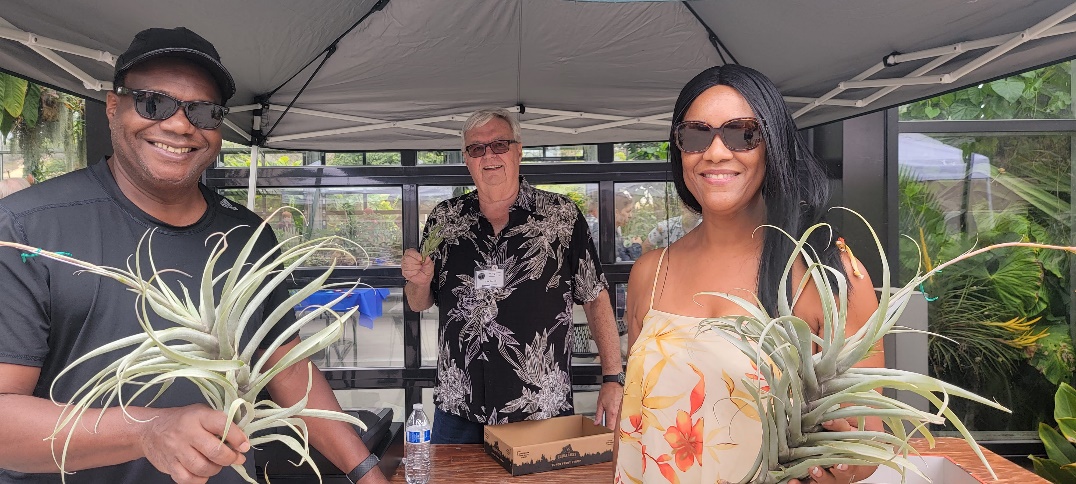 Category 63 – Cremnophila, Graptopetalum, Pachyphytum, Thompsonella, VilladiaNovice1st	Pat Hammer	Graptopetalum paraguayenseIntermediate1st	Pauline Wong	x Sedeveria hybridAdvanced1st	Russel Ray	Pachyphytum sp.Category 64 – Kalanchoe (Bryophyllum)Intermediate1st	Pauline Wong	Kalanchoe luciae2nd	Pauline Wong	Kalanchoe luciae3rd	Jerome Kahn	Kalanchoe beharensisAdvanced1st	Robert Kopfstein	Kalanchoe beharensis ‘Fang’2nd	Lorie Johansen	Kalanchoe tomentosa ‘Chocolate  Soldier’2nd	Lorie Johansen	Kalanchoe rhombopilosa3rd	Moni Waiblinger	Kalanchoe ‘Taco Leaf’Category 65 – Subfamily SedoideaeIntermediate1st	Pauline Wong	Sedum nussbaumerianumFamily: CucurbitaceaeCategory 66 – CucurbitaAdvanced1st	Dean Karras	Ibervillea sonorae1st	Botanic Wonders	Gerrardanthus macrorhizus2nd	Moni Waiblinger	Xerosicyos danguyi2nd	Dean Karras	Gerrardanthus macrorhizusFamily: DracaenaceaeCategory 67 – Dracaena. SansevieriaIntermediate1st	Lois Walag	Sansevieria suffruticosa3rd	Annie Morgan	Sansevieria sp.Advanced1st	Moni Waiblinger	Sansevieria fischeri2nd	Russel Ray	Sanseveria hahniiFamily: DidieraceaeCategory 68 – Alluaudia, Alluaudiopsis, Calyptrotheca, Decarya, DidiereaIntermediate1st	Annie Morgan	Didierea trollii2nd	Jerome Kahn	Alluaudia dumosaAdvanced2nd	John Barkley	Decarya madagascariensis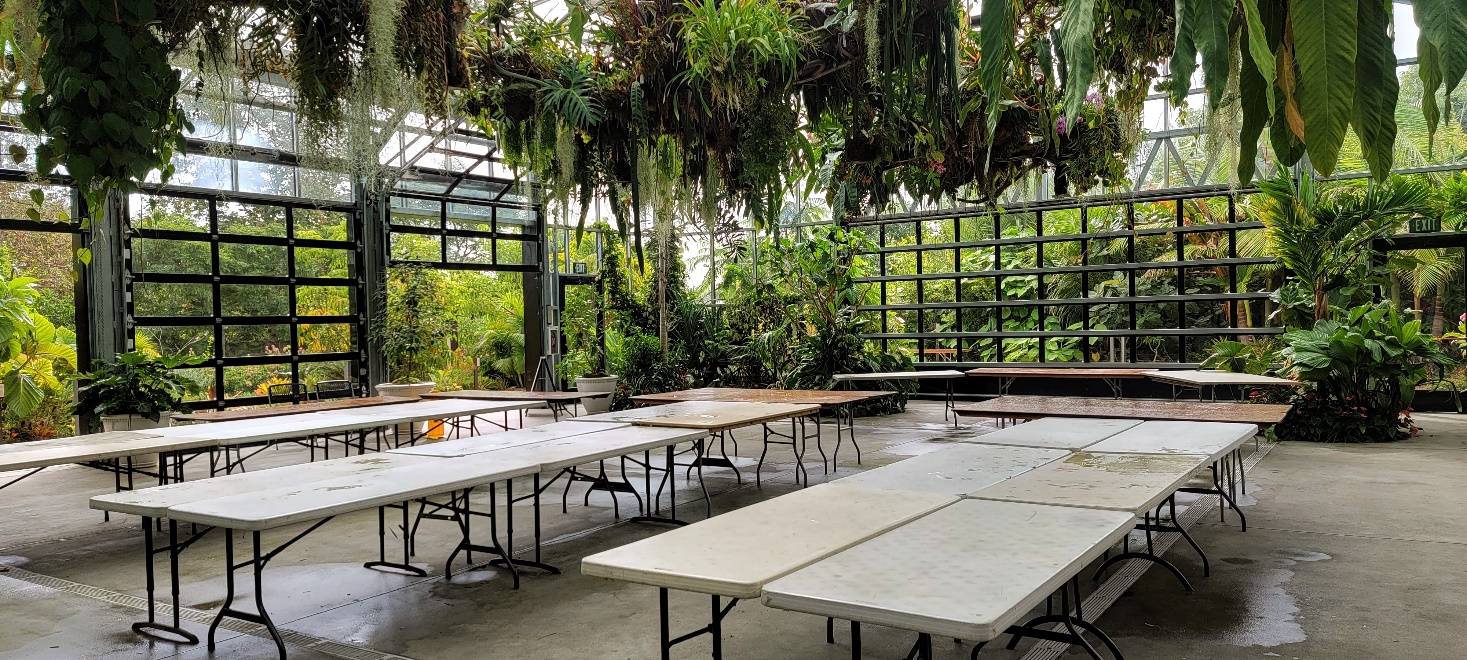 Family: EuphorbiaceaeCategory 70 – Euphorbias with no leaves nor spinesNovice1st	Liz Rozycki	Euphorbia anopliaIntermediate1st	Jerome Kahn	Euphorbia sp.Advanced1st	Russel Ray	Euphorbia horrida2nd	John Barkley	Euphorbia stenoclada2nd	John Barkley	Euphorbia sp.Category 71 – Euphorbias with leaves and spinesAdvanced1st	Moni Waiblinger	Euphorbia milii variegated2nd	Botanic Wonders	Euphorbia milii x decaryi2nd	Russel Ray	Euphorbia milii hybridCategory 72 – Euphorbias with leaves and no spines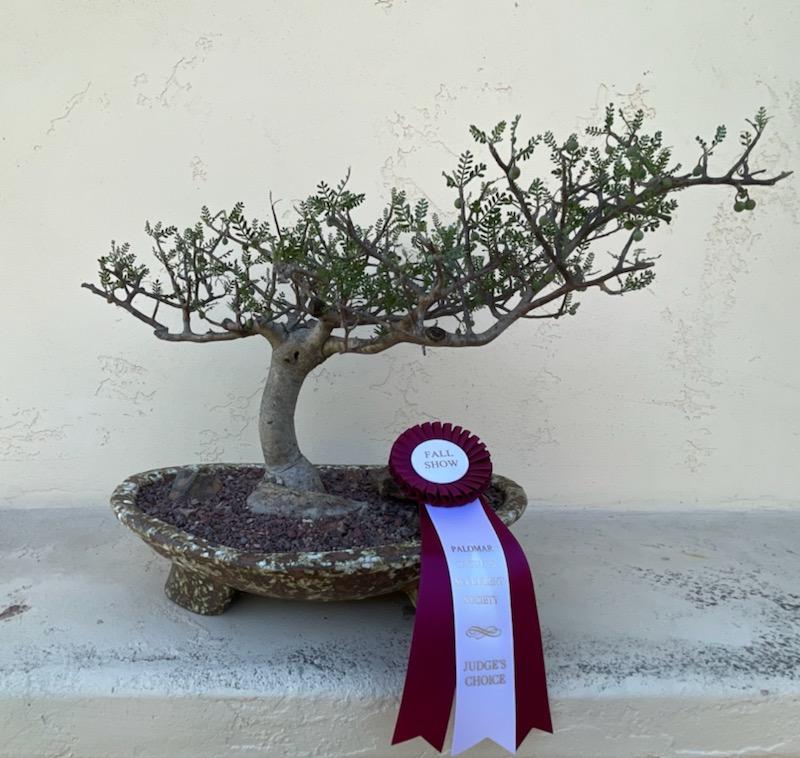 Novice1st	Pat Hammer	Euphorbia francoisii2nd	Joan Herskowitz	Euphorbia decaryi2nd	Joan Herskowitz	Euphorbia tulearensisIntermediate1st	Pete & Anabel Hagopian	Euphorbia ‘Twinkle Twirl’Advanced1st	Robert Kopfstein	Euphorbia decaryi2nd	Mike Nelson	Euphorbia globosaCategory 73 – Euphorbias with spines and no leavesNovice1st	Jose Muñoz	Euphorbia zoutpansbergensis1st	Pat Hammer	Euphorbia polygona ‘Snowflake’Intermediate1st	Neila Rybicki	Euphorbia columnaris2nd	Harold Dunn	Euphorbia polygona ‘Snowflake’2nd	Annie Morgan	Euphorbia ‘Zig Zag’3rd	Pete Hagopian	Euphorbia leontopoda3rd	Sherman Blench	Euphorbia enoplaAdvanced1st	Mike Nelson	Euphorbia baioensis2nd	Mike Nelson	Euphorbia stellispina3rd	Corona Cactus	Euphorbia phillipsiaeCategory 74 – Medusoid EuphorbiasIntermediate1st	Peter Hagopian	Euphorbia medusoid hybridAdvanced1st	Dr. Cactus	Euphorbia suppressa2nd	Mike Nelson	Euphorbia suppressa2nd	Botanic Wonders	Euphorbia medusoid hybridCategory 75 – Cnidosculus, Enadenium, Jatropha, Monadenium,
Pedilanthus, SynadeniumIntermediate1st	Jerome Kahn	Jatropha sp.Family: GeraniaceaeCategory 76 – Monsonia (Sarcocaulon), PelargoniumAdvanced1st	Dean Karras	Pelargonium xerophytum2nd	John Barkley	Pelargonium klinghartense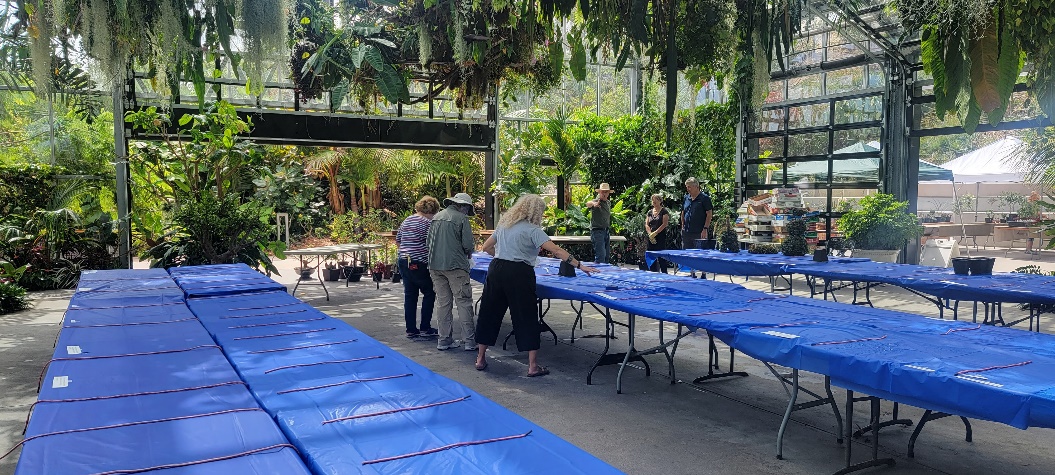 Family: GesneriaceaeFamily: LamiaceaeCategory 78 – Plectranthus Intermediate1st	Pauline Wong	Plectranthus tenuiflorusAdvanced1st	Botanic Wonders	Plectranthus ernstiiFamily: MoraceaeCategory 79 – Dorstenia, FicusIntermediate1st	Harold Dunn	Dorstenia foetidaAdvanced1st	Botanic Wonders	Ficus palmeri2nd	Steve Salley	Ficus sp.2nd	Corona Cactus	Dorstenia lavrani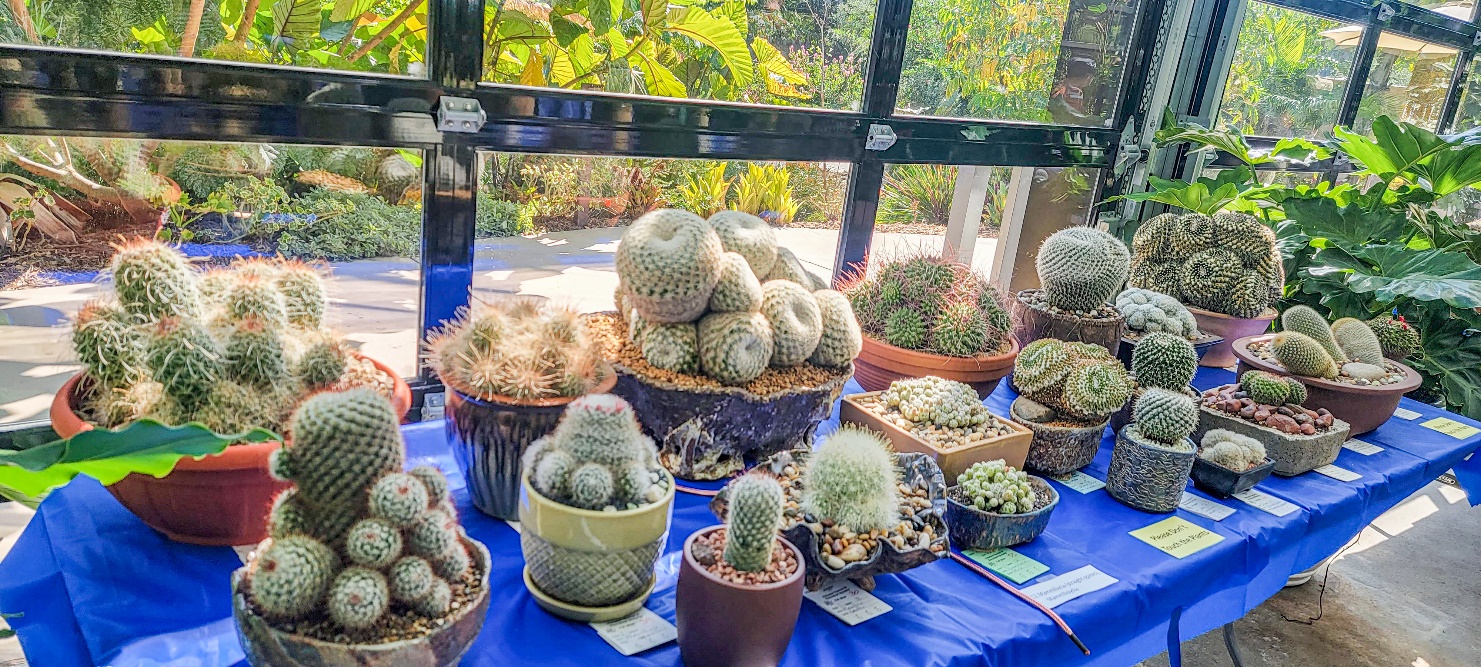 Family: OrchidaceaeFamily: PassifloraceaeFamily: PiperaceaeFamily: PortulacaceaeCategory 83 – Anacampseros, Avonia, Ceraria, Cistanthe, Grahamia,
Lewisia, Portulaca, TalinumIntermediate1st	Lisa Brosseau	Avonia buderianaFamily: VitaceaeCategory 84 – Cissus, CyphostemmaAdvanced1st	Robert Kopfstein	Cyphostemma uterPachycaul Succulents (fat bodies above ground)Category 85 – New World PachycaulsNovice1st	Liz Rozycki	Pseudobombax ellipticumAdvanced1st	Robert Kopfstein	Pachycormus discolorCategory 86 – Old World SucculentsAdvanced1st	Mike Nelson	Operculicarya decaryi2nd	Russel Ray	Operculicarya decaryiGeophyte Succulents (fat bodies below ground)Category 87 – Geophytes Novice1st	Kaitlyn Long	Dioscorea elephantipesAdvanced1st	Dean Karras	Dioscorea elephantipes2nd	Botanic Wonders	Dioscorea elephantipes3rd	Russel Ray	Stephania erecta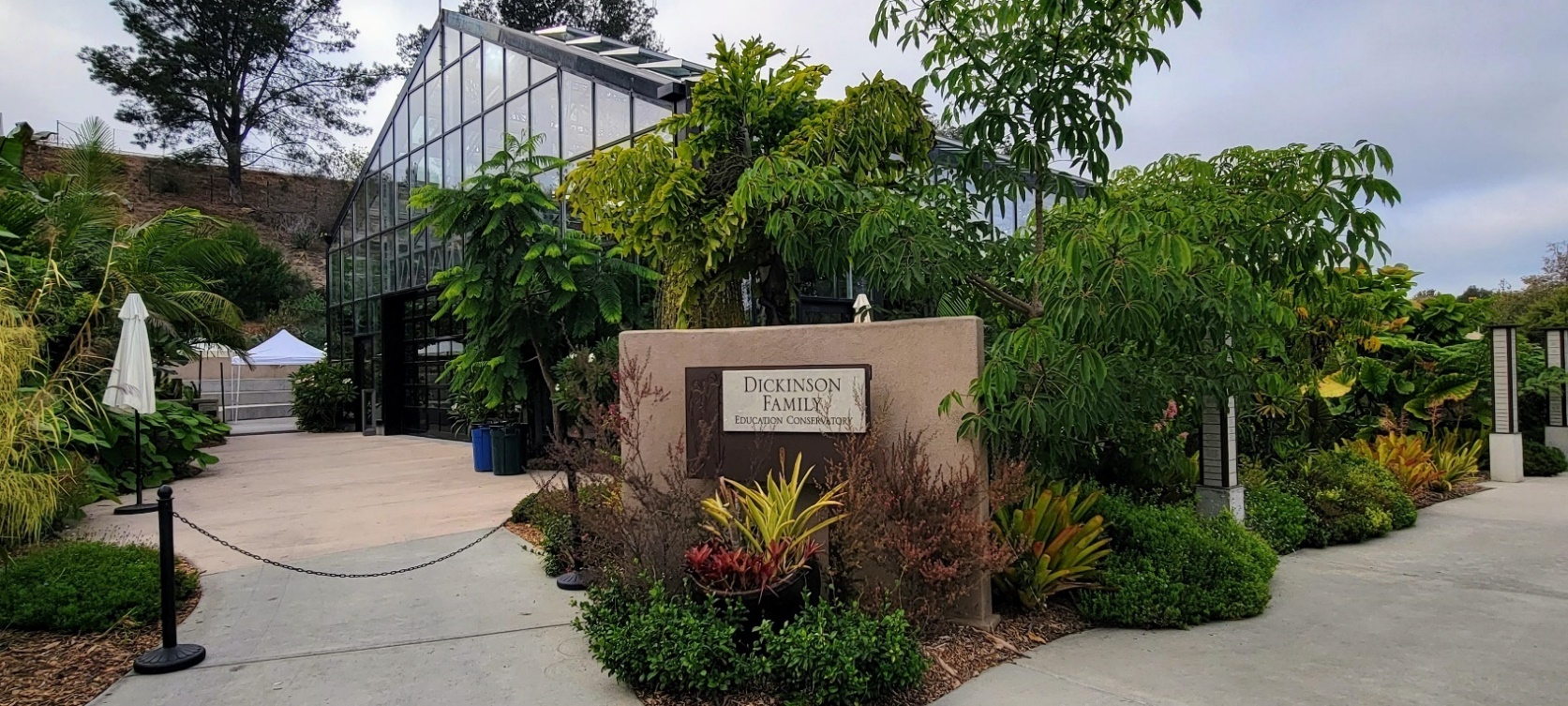 Other SucculentsCategory 89 – Variegated Succulents (> 50%)Novice1st	Jose Muñoz	Gasteria batesianaIntermediate1st	Patti Nelson	Aloe sp.1st	Patti Nelson	Sansevieria hahnii ‘Golden’Advanced1st	Corona Cactus	Agave victoria-reginae mediopictaCategory 90 – Crested & Monstrose Succulents (> 50%)Intermediate1st	Harold Dunn	Euphorbia lactea crest	Advanced1st	Mike Nelson	Leucadendron sp. f. cristataCategory 93 – Succulent BonsaiIntermediate1st	Lois Walag	Oscularia deltoidesAdvanced1st	Botanic Wonders	Operculicarya decaryi2nd	John Barkley	Pelargonium cotyledonisCategory 94 – Genera Not Included in Categories AboveAdvanced1st	Dean Karras	Welwitschia mirabilis1st	John Barkley	Encephalartos trispinosus2nd	Loria Johansen	Polyscias fruticosa ‘Snowflake’Division 3: Other Cacti and/or SucculentsCategory 95 – Collections: 5 or more plants, same genus, separate potsAdvanced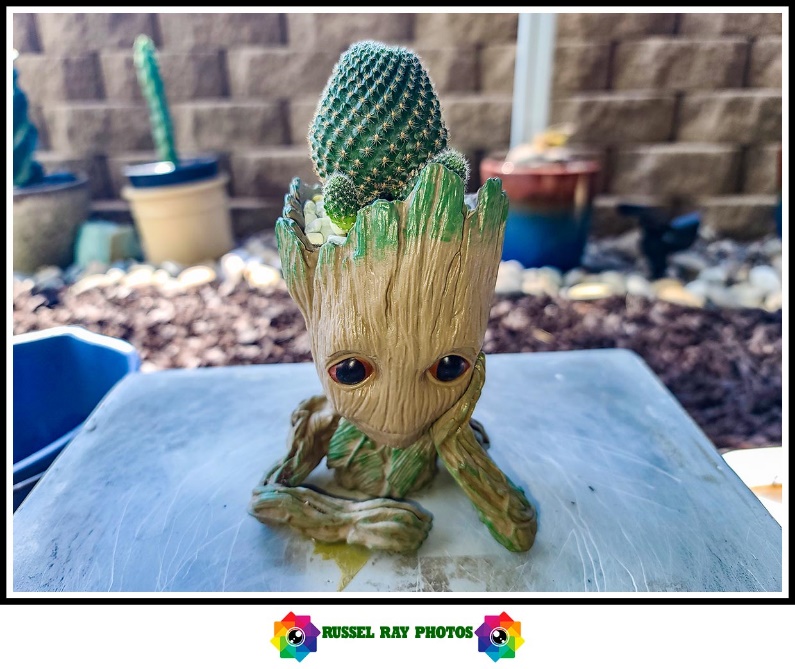 1st	John Barkley	GymnocalyciumCategory 97 – Mature Miniatures, 3 inch pot or lessNovice1st	Jose Muñoz	Lenophyllum guttatumIntermediate1st	Lisa Brosseau	Kalanchoe rhombopilosaAdvanced1st	Russel Ray	Rebutia narvaecensis98 – Dish Gardens, natural styleIntermediate1st	Jerome Kahn	Dish GardenAdvanced1st	John Barkley	Haworthia truncata1st	Russel Ray	Mammillaria elongata ‘Kopper King’2nd	Dean Karras	Dudley virens ssp. hassei, D. pulverulenta,
D. brittonii3rd	Russel Ray	Gynmnocalycium sp.3rd	Russel Ray	Spiral spines dish gardenCategory 99 – Dish Gardens, anything goesNovice1st	Samia Rose Topiary	Mixed succulents2nd	Samia Rose Topiary	Mixed succulents3rd	Samia Rose Topiary	Mixed succulentsAdvanced1st	Russel Ray	Dish GardenCategory 101 – Single Genus, 3 or more species in a single potAdvanced1st	Russel Ray	Astrophytum ornatum cv. Spiral2nd	Russel Ray	Stenocactus sp.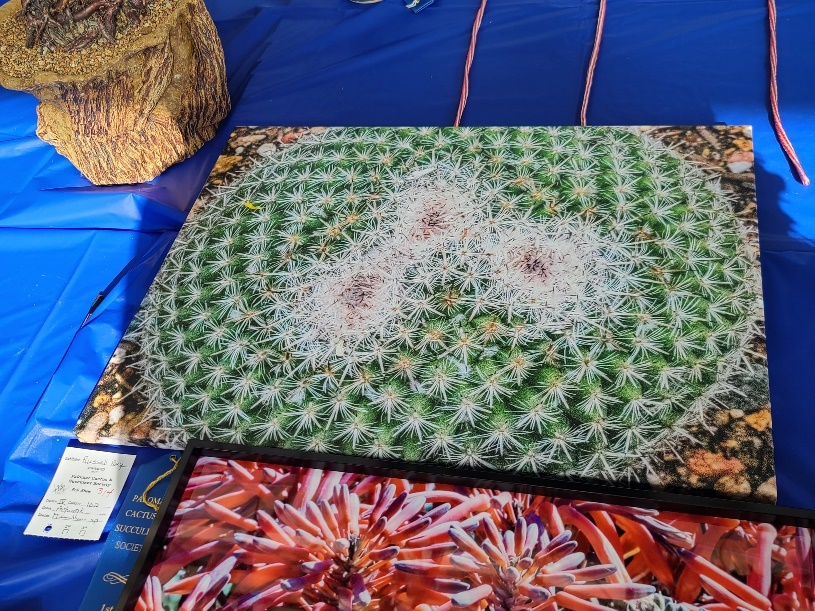 Division 4: ArtworkCategory 102 – Representational ArtAdvanced1st	Russel Ray	Aloe striata1st	Russel Ray	Mammillaria sp.1st	Russel Ray	Deck of Playing CardsPresident’s CornerRobert KopfsteinIn the Palomar Cactus and Succulent Society name, “Cactus” gets top billing.  In San Francisco the society there is called the Succulent and Cactus Society, so apparently up north succulents rule.  No matter who is considered top dog, both classes of plants exhibit the marvels of the botanic world.Cactus, however, have demonstrated some truly marvelous adaptations to a world which is in a constant state of flux. They appeared on the scene about 30-40 million years ago, after the continents had separated. This is why they almost exclusively are a plant found only in the Americas; there is nearly always an exception, but more on this in next month’s newsletter.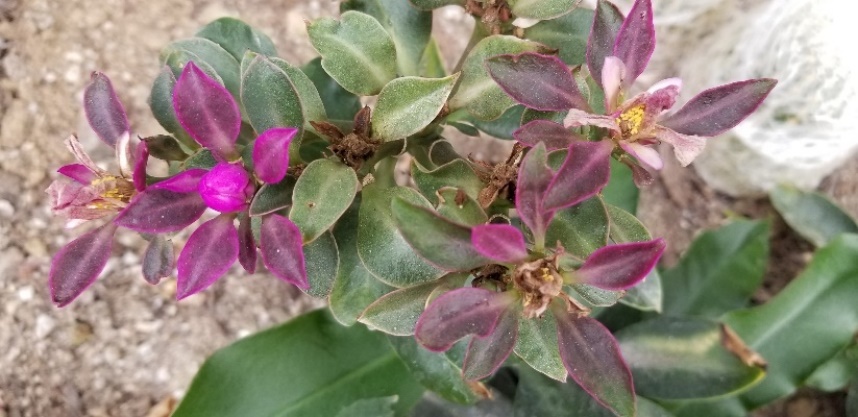 Cactus also evolved on a post-dinosaur planet that had a major extinction episode which followed the cataclysmic asteroid strike 65 million years ago. The climate during the age of dinosaurs was very wet; it was an age of giant equisetum (horse tails) and ferns. Post asteroid disaster, earth was a much drier place, and it was in this environment that the cactus evolved, along with succulents. To be classified as a cactus, a plant must meet the following criteria:The flowers must have many tepals (that is sepals fused with petals).
Many stamens, sometimes numbering in the hundreds.
Many lobes on the stigma; rarely there are only three.The stems are herbaceus or woody and contain chlorophyll in order to carry out photosynthesis.Branches are modified into areoles with trichomes which are modified plant hairs.Leaves are mostly absent, with the exception of the genus Pereskia and Pereskopsis which have both flat and fleshy leaves and spines. The Maihuenia, native
to the Andes, has round leaves, which
also can be found in a succulent called Ceraria pygmaea. Instead of leaves, most cactus species have spines and glochids which are the tiny hairlike spines that stick in your skin and not only itch, but are nearly impossible to remove. The spines and glochids are an effective defense for the cactus against any predator or an unsuspecting gardener who might mistakenly touch what looks like a soft and fuzzy plant seems to invite being fondled.Like trees, cactus have a cambium layer between the woody interior and the surface tissue. This tissue is composed of thin walled cells that produce a mucilaginous substance that helps to retain the water that is stored there. So essentially the stem of the cactus functions as a food manufacturing site as well as a water storage facility. But the food production—photosynthesis—shuts down if the ambient temperature exceeds 80°F. It is a misconception to think that cacti bask comfortably in 100°+ temperatures; they can tolerate this heat, but to thrive they need cooler conditions.Reproduction in cacti can either be sexual or vegetative. In sexual reproduction, cactus flowers are pollinated by bees, birds, moths, bats, or wind. Seed dispersal usually is done by animals which are attracted by the fruit which usually is colorful with numerous small seeds embedded in the sweet flesh. This cactus fruit is also attractive to humans, and it can be found in super-markets under the name “tuna.” If you gather it directly from the plant, beware of the glochids. To peel and process the tuna, I have found that it is best to use tongs to pick the fruit and then swirl it in a five gallon bucket one third full of water for a minute or two; this will eliminate 90% of the annoying glochids. Then, wearing gloves, you can safely peel the fruit.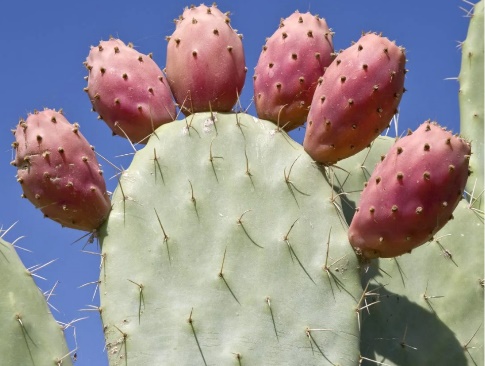 Vegetative reproduction is accomplished by offsets (think of the multiple “buttons” produced by lophophora) or by fragment-ation (think of the cholla pieces that cling tenaciously to anything or anyone they touch).Almost 100% endemic to the new world, cactus can be found as far north as Alberta and British Columbia in Canada to as far south as southern Argentina and Chile. There are currently 139 genera and about 2000 species, give or take; the taxonomy lumpers and splitters never rest. Almost all cacti are terrestrial except for Epiphyllum, Rhypsalis, and Shlumbergera which grow epiphytically. The greatest number and variety can be found in the United Mexican States (the official name of Mexico). The exception to the rule that cacti are strictly of the new world is the genus Rhypsalis, which is native to East Africa, Madagascar, and Sri Lanka, with a variety of species growing in each locale.The uses of cactus are legion:In the U.S. probably the most common use is for ornament in our gardens whether outdoors in warmer areas or indoors in the snowbelt.Food—Opuntia, de-spined and diced, becomes nopalitos. Sauteed it is delicious when added to scrambled eggs or the nopal can be added to quesadillas, tacos, chili, or tamales.


Fodder—In times of severe drought when there is little to no forage for livestock, ranchers using blow torches will burn off the spines of prickly pear cactus and feed the singed pads to the desperate animals.Hallucinogens—For many centuries, peyote and San Pedro cactus have been used for native American religious ceremonies. More recently, these cacti
also have served for what is termed “recreational” purposes.Medicines—Opuntia can be used to treat diabetes, high cholesterol, obesity, hangovers, and colitis because it has antiviral and anti-inflammatory properties.  Cactus juice is excellent as an antioxidant, contains electrolytes, and is food for hydration. The juice, like aloe vera, is a useful skin care lotion.Making traditional adobe bricks—
The mucilage in opuntia pads is a key ingredient, along with clay and straw, in the manufacture of classic adobe bricks. It acts as a binder for the other ingredients.Because of their unique niche in the world of plants, cacti are globally popular.  Outside of the Americas, they are highly coveted for their exotic and decorative appeal, and specimens can fetch handsome prices. To many of the uninitiated, just about any plant with spines like euphorbias, aloes, agaves, and ocotillos,
is a “cactus”; this is because the cactus family, with its distinctive spines, has become iconic. It is even a key component of the image on the national flag of Mexico (an eagle holding a snake perched on an Opuntia).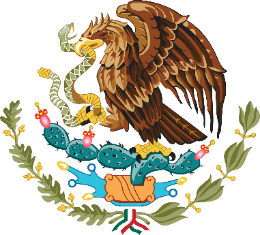 2022 MEETING SCHEDULEDate	Speaker and Topic	Plant of the MonthOctober	No meetingNovember 19	Ron Parker	Tephrocactus
Chasing Centuries:  Ancient Anthropogenic
Agave Cultivars of ArizonaDecember 17	Holiday Party - Moni’s ClubhouseGreat Moments in OptiksStan YalofWe have Newton and the reflecting telescope, 1668; Lippershey and Galileo improved the refracting scope; Dutch scientist Antoine van Leeuwenhoek made the first microscope in 1617; Clorela bacteria created oxygen photosynthesis,and 1 BYA; and Lithops and stone plants like Fenestraria (Baby-toes) developed focused optics, perhaps 20-40 million years ago.Let us consider  Aizoaceae > Mesembryanthemum > Lithops > Fenestraria: Buried in sand, barely showing, these window plants admit light through a transparency at its tip. This light illuminates the photosynthetic interior, avoiding outside heat and drying winds. Is the tip a simple pane, or perhaps a curved lens, or even nested compound lenses? Has anyone looked into this?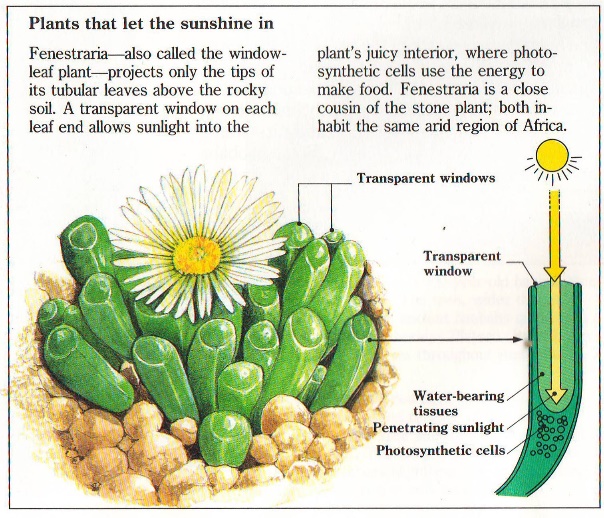 In optics, in order to do the following:bring in a range of frequencies (colors)extend the angle of collectionreflect back the collected lightwe use a sequence of lenses. For visible light, 400 to 600 nm (nanometers). These lenses would be very-very thin, equivalent to 400-600 x10-6 mm, actually one quarter of a wave-length thin, or 100 to 150 nm. The outer lens in a stack would have the lowest impedance. With a gradient of impedances, we bring in more light at more wavelengths. The entering light finds the reverse transit difficult, and bounces back. In designing aircraft radar camouflage, I used these methods.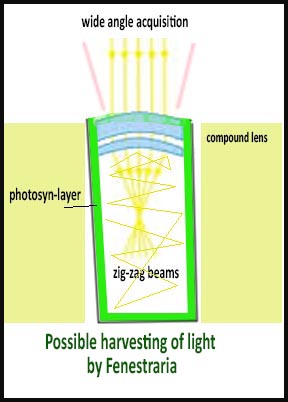 To use an analogy, imagine going into a stadium. The crowded tunnel necks down once or twice but the people flow moves well and stays organized. You get to your seat and find that you forgot your binoculars. The return through the tunnel has a higher impedance, i.e.pushback. You have to work to keep from being reflected.Cut across an Agave leaf. The top skin admits, the bottom collects light and reflects. Akin to Fenestraria? Plants are tricky.I recently read in a journal that a research group discovered this concentrator principle to produce one-way light. Nature is way ahead of you guys by millions of years.September Brag Plant Winners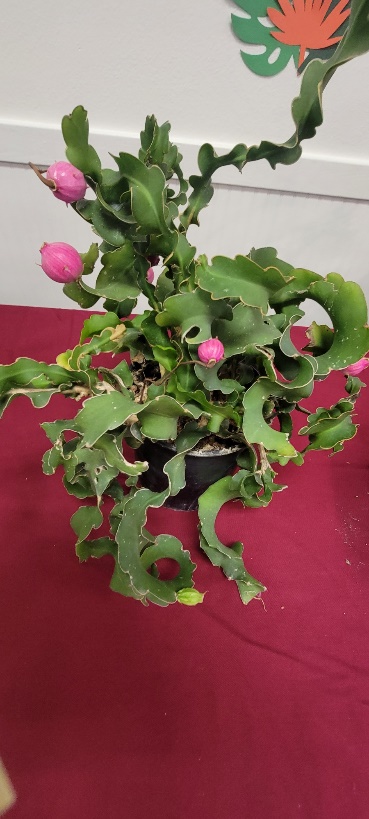 